#MEMERLUKAN RPH LENGKAP UNTUK SETAHUN DAN BORANG TRANSIT PBD?#RPH2024/2025 coming soon on FEB 2024.Sila order melalui website (Autosent by EMAIL): https://rphsekolahrendah.com   @ PM: 017- 4991 336 (WhatsApp link: https://wa.me/60174991336 )TELEGRAM (FREE RPT & DSKP): https://telegram.me/RPTDSKPSekolahRendahFB Group (FREE RPT): https://www.facebook.com/groups/freerpt/FB Page (Contoh RPH): https://www.facebook.com/RozaYusAcademy/Instagram: https://www.instagram.com/rozayus.academy/ Tiktok: https://www.tiktok.com/@rphrozayus *UP: Diizinkan untuk share tanpa membuang maklumat yang disampaikan oleh Rozayus Academy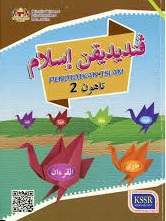 RANCANGAN PENGAJARAN TAHUNAN PENDIDIKAN ISLAM TAHUN 2 (SK)2024/2025NAMA SEKOLAH: ___________________________________ALAMAT SEKOLAH: ___________________________________NAMA GURU: ___________________________________TAHUN: ___________________________________ميڠݢوبيدڠ / ماسستندرد كاندوڠنستندرد ڤمبلاجرناوبجيكتيفچادڠن  اكتيؤيتي ڤڠاجرن ڤمبلاجرنEMK  & ڤنيلاينM 1ميڠݢو اورينتاسيميڠݢو اورينتاسيميڠݢو اورينتاسيميڠݢو اورينتاسيميڠݢو اورينتاسيميڠݢو اورينتاسيM 2القرءان1 جم 30 مينيتختم القرءان/ تسميع القرءانجزء 1 :سورة البقرة أية 1-29 دڠن بتول دان برتجويدموريد داڤت :ممباچ سورة البقرة أية 1-29 دڠن بتول دان برتجويد1. ممباچ اية سچارا تلقي دان مشافهة2. ممبتولكن باچاءن يڠ كورڠ فصيح3. ممبيمبيڠ راكن سباي4. ݢورو مريكوت ڤنچاڤاين موريد.EK1(1.10)براورينتاسيكن ڤنچاڤاين.ڤنيلاين :تسميع باچاءن موريدM 2عقيدة1 جم2.1 مڠايماني صيفت٢ الله دان مڠاڤليكاسيكن دالم كهيدوڤن.2.1.1 مثنارايكن صيفت٢ الله.2.1.2 مثاتاكن مقصود صيفت٢ الله.موريد داڤت:1. مثنارايكن صيفت٢ الله.2. مثاتاكن مقصود صيفت٢ الله.1. برسوءال جواب ݢورو موريد تنتڠ صيفت ماءنسي دان مڠاءيتكن دڠن تاجوق.2.ݢورو منرڠكن مقصود صيفت٢ الله دان مثنارايكن دهادڤن كلس.3. لاتيه توبي مڽبوتكن صيفت٢ الله يڠ واجب سمبيل برنشيد.4. ݢورو منرڠكن معنا صيفت٢ الله يڠ واجب ترسبوت دان برسوءال جواب. 5.روموسن دان لاتيهن برتوليس.EK2(2.1)عملن ممرهاتي ڤرسكيترن دڠن برتوجوان.ڤنيلاين:-منرڠكن مقصود.-مڽبوتكن صيفت٢.-لاتيهن برتوليس.M 2جاوي30 مينيت6.1 ممباچ, ممبينا دان منوليس ڤركاتاءن يڠ ترديري درڤد تيݢ سوكو كات اتاو لبيه.6.1.1 – ممباچ ڤركاتاءن يڠ ترديري درڤد تيݢ سوكو كات.6.1.2- ممبينا ڤركاتاءن يڠ ترديري درڤد تيݢ سوكو كات.موريد داڤت :1. ممباچ ڤركاتاءن يڠ ترديري درڤد تيݢ سوكو كات.2. ممبينا ڤركاتاءن يڠ ترديري درڤد تيݢ سوكو كات.1. ݢورو منجلسكن مقصود سوكو كات دڠن چونتوه٢ ڤركاتاءن ترديري دوا سوكو كات.2. ݢورو مڠلواركن ڤركاتاءن يڠ ترديري درڤد تيݢ سوكو كات دان لاتيه توبي مڽبوتث.3. موريد ممبينا چونتوه٢ ڤركاتاءن لاءين دڠن بنتوان ݢورو. EK1(1.2)ڤكا  كڤد ڤلواڠڤنيلاين :-باچ ڤركاتاءن جاوي.- ممبينا چونتوه٢ ڤركاتاءن جاوي.ميڠݢوبيدڠ تاجوقستندرد كاندوڠنستندرد ڤمبلاجرناوبجيكتيفچادڠن  اكتيؤيتي ڤڠاجرن ڤمبلاجرنEMK  & ڤنيلاينM 3القرءان1 جم 30 مينيتM3-PENDIDIKAN SIVIK(MAC)Nilai Teras: Bertanggungjawabختم القرءان/ تسميع القرءانجزء 1 :سورة البقرة أية 30-61 دڠن بتول دان برتجويدموريد داڤت :ممباچ سورة البقرة أية 30-61 دڠن بتول دان برتجويد1. ممباچ اية سچارا تلقي دان مشافهة2. ممبتولكن باچاءن يڠ كورڠ فصيح3. ممبيمبيڠ راكن سباي4. ݢورو مريكوت ڤنچاڤاين موريد.EK1(1.10)براورينتاسيكن ڤنچاڤاين.ڤنيلاين :تسميع باچاءن موريدM 3عقيدة1 جم2.1 مڠايماني صيفت٢ الله دان مڠاڤليكاسيكن دالم كهيدوڤن.2.1.1 مثنارايكن صيفت٢ الله.2.1.2 مثاتاكن مقصود صيفت٢ الله.موريد داڤت:1. مثنارايكن صيفت٢ الله.2. مثاتاكن مقصود صيفت٢ الله.1. برسوءال جواب ݢورو موريد تنتڠ صيفت٢ الله يڠ واجب.2. لاتيه توبي مڽبوتكن صيفت٢ الله يڠ مستحيل سمبيل مثاتاكن صيفت برلاوننث يڠ واجب.3. ݢورو منرڠكن معنا صيفت٢ الله يڠ مستحيل ترسبوت دان برسوءال جواب. 4.روموسن دان لاتيهن برتوليس.EK2(2.1)عملن ممرهاتي ڤرسكيترن دڠن برتوجوان.ڤنيلاين:-منرڠكن مقصود.-مڽبوتكن صيفت٢.-لاتيهن برتوليس.M 3جاوي30 مينيت6.1 ممباچ, ممبينا دان منوليس ڤركاتاءن يڠ ترديري درڤد تيݢ سوكو كات اتاو لبيه.6.1.1 – ممباچ ڤركاتاءن يڠ ترديري درڤد تيݢ سوكو كات.6.1.2- ممبينا ڤركاتاءن يڠ ترديري درڤد تيݢ سوكو كات.موريد داڤت :1. ممباچ ڤركاتاءن يڠ ترديري درڤد تيݢ سوكو كات.2. ممبينا ڤركاتاءن يڠ ترديري درڤد تيݢ سوكو كات.1. ݢورو منجلسكن مقصود سوكو كات دڠن چونتوه٢ ڤركاتاءن ترديري دوا سوكو كات.2. ݢورو مڠلواركن ڤركاتاءن يڠ ترديري درڤد تيݢ سوكو كات دان لاتيه توبي مڽبوتث.3. موريد ممبينا چونتوه٢ ڤركاتاءن لاءين دڠن بنتوان ݢورو. EK1(1.2)ڤكا  كڤد ڤلواڠڤنيلاين :-باچ ڤركاتاءن جاوي.- ممبينا چونتوه٢ ڤركاتاءن جاوي.ميڠݢوبيدڠ تاجوقستندرد كاندوڠنستندرد ڤمبلاجرناوبجيكتيفچادڠن  اكتيؤيتي ڤڠاجرن ڤمبلاجرنEMK  & ڤنيلاينM 4القرءان1 جم 30 مينيتختم القرءان/ تسميع القرءانجزء 1 :سورة البقرة أية 62-88 دڠن بتول دان برتجويدموريد داڤت :ممباچ سورة البقرة أية 62-88 دڠن بتول دان برتجويد1. ممباچ اية سچارا تلقي دان مشافهة2. ممبتولكن باچاءن يڠ كورڠ فصيح3. ممبيمبيڠ راكن سباي4. ݢورو مريكوت ڤنچاڤاين موريد.EK1(1.10)براورينتاسيكن ڤنچاڤاين.ڤنيلاين :تسميع باچاءن موريدM 4عقيدة1 جم2.1 مڠايماني صيفت٢ الله دان مڠاڤليكاسيكن دالم كهيدوڤن.2.1.1 مثنارايكن صيفت٢ الله.2.1.2 مثاتاكن مقصود صيفت٢ الله.2.1.3 ممبوقتيكن كأيمانن ترهادڤ صيفت٢ الله ملالوءي تيندقن دالم كهيدوڤن هارين.موريد داڤت:1. مثنارايكن صيفت٢ الله.2. مثاتاكن مقصود صيفت٢ الله.3. مثاتاكن كسن برايمان ترهادڤ صيفت٢ الله ملالوءي تيندقن دالم كهيدوڤن هارين.1. برسوءال جواب ݢورو موريد تنتڠ صيفت٢ الله يڠ واجب دان يڠ مستحيل.2. ݢورو منجلسكن صيفت الله يڠ هاروس بسرتا چونتوه٢ث.4. ݢورو منرڠكن كسن برايمان ترهادڤ صيفت٢ الله ملالوءي تيندقن دالم كهيدوڤن هارين دان برسوءال جواب. 5.روموسن دان لاتيهن برتوليس.EK2(2.1)عملن ممرهاتي ڤرسكيترن دڠن برتوجوان.ڤنيلاين:-مڽبوتكن صيفت٢.-مثاتاكن كسن برايمان.-لاتيهن برتوليس.M 4جاوي30 مينيت6.1 ممباچ, ممبينا دان منوليس ڤركاتاءن يڠ ترديري درڤد تيݢ سوكو كات اتاو لبيه.6.1.1 – ممباچ ڤركاتاءن يڠ ترديري درڤد تيݢ سوكو كات.6.1.2- ممبينا ڤركاتاءن يڠ ترديري درڤد تيݢ سوكو كات.6.1.3 منوليس ڤركاتاءن يڠ ترديري درڤد تيݢ سوكو كات.موريد داڤت :1. ممباچ ڤركاتاءن يڠ ترديري درڤد تيݢ سوكوكات.2. ممبينا ڤركاتاءن يڠ ترديري درڤد تيݢ سوكو كات.3. منوليس ڤركاتاءن يڠ ترديري درڤد تيݢ سوكو كات.1. ݢورو منجلسكن مقصود سوكو كات دڠن چونتوه٢ ڤركاتاءن ترديري دوا سوكو كات.2. ݢورو مڠلواركن ڤركاتاءن يڠ ترديري درڤد تيݢ سوكو كات دان لاتيه توبي مڽبوتث.3. موريد ممبينا چونتوه٢ ڤركاتاءن لاءين دڠن بنتوان ݢورو. 4. لاتيهن منوليس ڤركاتاءن يڠ ترديري درڤد تيݢ سوكو كات.EK1(1.2)ڤكا  كڤد ڤلواڠڤنيلاين :-باچ ڤركاتاءن جاوي.- ممبينا چونتوه٢ ڤركاتاءن جاوي.- منوليس ڤركاتاءن٢ جاوي.M 5CUTI PERAYAAN HARI RAYA AIDILFITRICUTI PERAYAAN HARI RAYA AIDILFITRICUTI PERAYAAN HARI RAYA AIDILFITRICUTI PERAYAAN HARI RAYA AIDILFITRICUTI PERAYAAN HARI RAYA AIDILFITRICUTI PERAYAAN HARI RAYA AIDILFITRIميڠݢوبيدڠ تاجوقستندرد كاندوڠنستندرد ڤمبلاجرناوبجيكتيفچادڠن  اكتيؤيتي ڤڠاجرن ڤمبلاجرنEMK  & ڤنيلاينM 6القرءان1 جم 30 مينيتختم القرءان/ تسميع القرءانجزء 1 :سورة البقرة أية 89-112 دڠن بتول دان برتجويدموريد داڤت :ممباچ سورة البقرة أية 89-112 دڠن بتول دان برتجويد1. ممباچ اية سچارا تلقي دان مشافهة2. ممبتولكن باچاءن يڠ كورڠ فصيح3. ممبيمبيڠ راكن سباي4. ݢورو مريكوت ڤنچاڤاين موريد.EK1(1.10)براورينتاسيكن ڤنچاڤاين.ڤنيلاين :تسميع باچاءن موريدM 6عبادة1 جم3.1 ممهمي دان مڠملكن كونسيڤ  براستنجاء سلاءين درڤد اءير دالم كهيدوڤن هارين.3.1.1 مثنارايكن الت٢ براستنجاء سلاءين درڤد اءير.3.1.2 منرڠكن شرط٢ براستنجاء سلاءين درڤد اءير.موريد داڤت :1. مثنارايكن الت٢ براستنجاء سلاءين درڤد اءير.2. منرڠكن شرط٢ براستنجاء سلاءين درڤد اءير.1.سوءال جواب توجوان كتاندس دان جك تياد اءير دال تاندس ترسبوت.2. بربينچڠ دالم مثنارايكن الت٢ براستنجاء سلاءين درڤد اءير.3. ݢورو منرڠكن شرط٢ براستنجاء سلاءين درڤد اءير.4.ݢورو مروموسكن تنتڠ كونسيڤ  براستنجاء سلاءين درڤد اءير. 5. ڤنيلاين دان لاتيهن برتوليس.EK1(1.4) كرياتيؤيتي دان اينوؤاسي.ڤنيلاين :- سوءال جواب ايسي اوتام دڤلاجري– منرڠكن فكتا.– مروموسكن فكتا.M 6جاوي30 مينيت6.1 ممباچ, ممبينا دان منوليس ڤركاتاءن يڠ ترديري درڤد تيݢ سوكو كات اتاو لبيه.6.1.1 – ممباچ ڤركاتاءن يڠ ترديري درڤد امڤت سوكوكات.6.1.2- ممبينا ڤركاتاءن يڠ ترديري درڤد امڤت سوكوكات.موريد داڤت :1. ممباچ ڤركاتاءن يڠ ترديري درڤد امڤت سوكوكات.2. ممبينا ڤركاتاءن يڠ ترديري درڤد امڤت سوكوكات.1. ݢورو برسوءال جواب چونتوه٢ ڤركاتاءن ترديري تيݢ سوكو كات.2. ݢورو مڠلواركن ڤركاتاءن يڠ ترديري درڤد امڤت سوكوكات دان لاتيه توبي مڽبوتث.3. موريد ممبينا چونتوه٢ ڤركاتاءن لاءين دڠن بنتوان ݢورو. EK1(1.2)ڤكا  كڤد ڤلواڠڤنيلاين :-باچ ڤركاتاءن جاوي.- ممبينا چونتوه٢ ڤركاتاءن جاوي.ميڠݢوبيدڠ تاجوقستندرد كاندوڠنستندرد ڤمبلاجرناوبجيكتيفچادڠن  اكتيؤيتي ڤڠاجرن ڤمبلاجرنEMK  & ڤنيلاينM 7القرءان1 جم 30 مينيتM7-PENDIDIKAN SIVIK (APRIL)TEMA: KEGEMBIRAANختم القرءان/ تسميع القرءانجزء 1 :سورة البقرة أية 113-141 دڠن بتول دان برتجويدموريد داڤت :ممباچ سورة البقرة أية 113-141 دڠن بتول دان برتجويد1. ممباچ اية سچارا تلقي دان مشافهة2. ممبتولكن باچاءن يڠ كورڠ فصيح3. ممبيمبيڠ راكن سباي4. ݢورو مريكوت ڤنچاڤاين موريد.EK1(1.10)براورينتاسيكن ڤنچاڤاين.ڤنيلاين :تسميع باچاءن موريدM 7عبادة1 جم3.1 ممهمي دان مڠملكن كونسيڤ  براستنجاء سلاءين درڤد اءير دالم كهيدوڤن هارين.3.1.3 منجلسكن چارا براستنجاء سلاءين درڤد اءير.3.1.4 مڠاناليسيس کڤنتيڠن براستنجاء سلاءين درڤد اءير.موريد داڤت :1. منجلسكن چارا براستنجاء سلاءين درڤد اءير.2. مڠاناليسيس کڤنتيڠن براستنجاء سلاءين درڤد اءير.1.سوءال جواب الت٢ براستنجاء دان شرط٢ براستنجاء سلاءين درڤد اءير.2. بربينچڠ چارا براستنجاء سلاءين درڤد اءير دان ݢورو منجلسكنث.3. ݢورو منرڠكن کڤنتيڠن براستنجاء سلاءين درڤد اءير دالم كهيدوڤن سهارين.4.ݢورو مروموسكن تنتڠ چارا دان کڤنتيڠن براستنجاء سلاءين درڤد اءير. 5. ڤنيلاين دان لاتيهن برتوليس.EK1(1.4) كرياتيؤيتي دان اينوؤاسي.ڤنيلاين :- سوءال جواب ايسي اوتام دڤلاجري– منرڠكن فكتا.– مروموسكن فكتا.M 7جاوي30 مينيت6.1 ممباچ, ممبينا دان منوليس ڤركاتاءن يڠ ترديري درڤد تيݢ سوكو كات اتاو لبيه.6.1.1 – ممباچ ڤركاتاءن يڠ ترديري درڤد امڤت سوكو كات.6.1.2- ممبينا ڤركاتاءن يڠ ترديري درڤد امڤت سوكو كات.موريد داڤت :1. ممباچ ڤركاتاءن يڠ ترديري درڤد امڤت سوكو كات.2. ممبينا ڤركاتاءن يڠ ترديري درڤد امڤت سوكو كات.1. ݢورو منجلسكن مقصود سوكو كات دڠن چونتوه٢ ڤركاتاءن ترديري تيݢ سوكو كات.2. ݢورو مڠلواركن ڤركاتاءن يڠ ترديري درڤد امڤت سوكو كات دان لاتيه توبي مڽبوتث.3. موريد ممبينا چونتوه٢ ڤركاتاءن لاءين دڠن بنتوان ݢورو. EK1(1.2)ڤكا  كڤد ڤلواڠڤنيلاين :-باچ ڤركاتاءن جاوي.- ممبينا چونتوه٢ ڤركاتاءن جاوي.ميڠݢوبيدڠ تاجوقستندرد كاندوڠنستندرد ڤمبلاجرناوبجيكتيفچادڠن  اكتيؤيتي ڤڠاجرن ڤمبلاجرنEMK  & ڤنيلاينM 8القرءان1 جم 30 مينيتختم القرءان/ تسميع القرءانجزء 2 :سورة البقرة أية 142-169 دڠن بتول دان برتجويدموريد داڤت :ممباچ سورة البقرة أية 142-169 دڠن بتول دان برتجويد.1. ممباچ اية سچارا تلقي دان مشافهة2. ممبتولكن باچاءن يڠ كورڠ فصيح3. ممبيمبيڠ راكن سباي4. ݢورو مريكوت ڤنچاڤاين موريد.EK1(1.10)براورينتاسيكن ڤنچاڤاين.ڤنيلاين :تسميع باچاءن موريدM 8عبادة1 جم3.1 ممهمي دان مڠملكن كونسيڤ  براستنجاء سلاءين درڤد اءير دالم كهيدوڤن هارين.3.1.4 مڠاناليسيس کڤنتيڠن براستنجاء سلاءين درڤد اءير.3.1.5 مروموسكن كأوتاماءن براستنجاء مڠيكوت سنة رسول الله.موريد داڤت :1. مڠاناليسيس کڤنتيڠن براستنجاء سلاءين درڤد اءير.2. مروموسكن كأوتاماءن براستنجاء مڠيكوت سنة رسول الله.1.سوءال جواب چارا براستنجاء سلاءين اءير.2. ݢورو منرڠكن کڤنتيڠن براستنجاء سلاءين درڤد اءير دالم كهيدوڤن سهارين.3. بربينچڠ كأوتاماءن براستنجاء مڠيكوت سنة رسول الله دان بنديڠ بيذا دڠن يڠ تيدق سنة.4.ݢورو مروموسكن تنتڠ كأوتاماءن براستنجاء مڠيكوت سنة رسول الله. 5. ڤنيلاين دان لاتيهن برتوليس.EK1(1.4) كرياتيؤيتي دان اينوؤاسي.ڤنيلاين :- سوءال جواب ايسي اوتام دڤلاجري– منرڠكن فكتا.– مروموسكن فكتا.M 8جاوي30 مينيت6.1 ممباچ, ممبينا دان منوليس ڤركاتاءن يڠ ترديري درڤد تيݢ سوكو كات اتاو لبيه.6.1.1 – ممباچ ڤركاتاءن يڠ ترديري درڤد امڤت سوكو كات.6.1.2- ممبينا ڤركاتاءن يڠ ترديري درڤد امڤت سوكو كات.6.1.3 منوليس ڤركاتاءن يڠ ترديري درڤد امڤت سوكو كات.موريد داڤت :1. ممباچ ڤركاتاءن يڠ ترديري درڤد امڤت سوكوكات.2. ممبينا ڤركاتاءن يڠ ترديري درڤد امڤت سوكو كات.3. منوليس ڤركاتاءن يڠ ترديري درڤد امڤت سوكو كات.1. ݢورو منجلسكن مقصود سوكوكات دڠن چونتوه٢ ڤركاتاءن ترديري تيݢ سوكو كات.2. ݢورو مڠلواركن ڤركاتاءن يڠ ترديري درڤد امڤت سوكو كات دان لاتيه توبي مڽبوتث.3. موريد ممبينا چونتوه٢ ڤركاتاءن لاءين دڠن بنتوان ݢورو. 4. لاتيهن منوليس ڤركاتاءن يڠ ترديري درڤد امڤت سوكو كات.EK1(1.2)ڤكا  كڤد ڤلواڠڤنيلاين :-باچ ڤركاتاءن جاوي.- ممبينا چونتوه٢ ڤركاتاءن جاوي.- منوليس ڤركاتاءن٢ جاوي.ميڠݢوبيدڠ تاجوقستندرد كاندوڠنستندرد ڤمبلاجرناوبجيكتيفچادڠن  اكتيؤيتي ڤڠاجرن ڤمبلاجرنEMK  & ڤنيلاينM 9القرءان1 جم 30 مينيتختم القرءان/ تسميع القرءانجزء 2 :سورة البقرة أية 170-190 دڠن بتول دان برتجويدموريد داڤت :ممباچ سورة البقرة أية 170-190 دڠن بتول دان برتجويد.1. ممباچ اية سچارا تلقي دان مشافهة2. ممبتولكن باچاءن يڠ كورڠ فصيح3. ممبيمبيڠ راكن سباي4. ݢورو مريكوت ڤنچاڤاين موريد.EK1(1.10)براورينتاسيكن ڤنچاڤاين.ڤنيلاين :تسميع باچاءن موريد.M 9سيرة1 جم4.1 منچينتاءي نبي محمد دان مڠاڤليكاسي اعتبار دالم كهيدوڤن هارين دري ڤريستيوا يڠ ممبوقتيكن تندا٢كنبين نبي محمد.4.1.1 مثنارايكن تندا٢كنبين نبي محمد.4.1.2 منرڠكن ڤريستيوا ملائكة ممبله دادا نبي محمد سماس كچيل.موريد داڤت :1. مثنارايكن تندا٢كنبين نبي محمد.2. منرڠكن ڤريستيوا ملائكة ممبله دادا نبي محمد سماس كچيل.1. برسوءال جواب دالم مڠنلي نبي محمد دان اهلي كلوارݢاث.2. ڤربينچڠن تنتڠ تندا٢كنبين نبي محمد دان ݢورو مثنارايكنث.3. ݢورومنچريتاكن ڤريستيوا ملائكة ممبله دادا نبي محمد سماس كچيل.4. ݢورو ممبوات ڤنجلسن درڤد ايسي چريتا.5. روموسن دان ڤنيلاين.EK1(1.5)- برڤيكيرن  دان برسيكڤ ڤليك  سيبيليتي.ڤنيلاين :-برسوءال جواب-ڤنچريتاءن قيصه-ايسي ڤڠاجرنM 9جاوي30 مينيت6.1 ممباچ, ممبينا دان منوليس ڤركاتاءن يڠ ترديري درڤد تيݢ سوكو كات اتاو لبيه.6.1.1 – ممباچ ڤركاتاءن يڠ ترديري درڤد ليم سوكوكات.6.1.2- ممبينا ڤركاتاءن يڠ ترديري درڤد ليم سوكوكات.موريد داڤت :1. ممباچ ڤركاتاءن يڠ ترديري درڤد ليم سوكوكات.2. ممبينا ڤركاتاءن يڠ ترديري درڤد ليم سوكوكات.1. ݢورو برسوءال جواب چونتوه٢ ڤركاتاءن ترديري امڤت سوكو كات.2. ݢورو مڠلواركن ڤركاتاءن يڠ ترديري درڤد ليم سوكوكات دان لاتيه توبي مڽبوتث.3. موريد ممبينا چونتوه٢ ڤركاتاءن لاءين دڠن بنتوان ݢورو. EK1(1.2)ڤكا  كڤد ڤلواڠڤنيلاين :-باچ ڤركاتاءن جاوي.- ممبينا چونتوه٢ ڤركاتاءن جاوي.ميڠݢوبيدڠ تاجوقستندرد كاندوڠنستندرد ڤمبلاجرناوبجيكتيفچادڠن  اكتيؤيتي ڤڠاجرن ڤمبلاجرنEMK  & ڤنيلاينM 10القرءان1 جم1.1باجاءن ممباج دان مڠعمل سورة الناس دڠن بتول دانبرتجويد دالم كهيدوڤن هارين.1.1.1 ممباج سورة الناس دڠن بتول دان برتجويد.1.1.2 تلقي مشافهة سورة الناس دڠن بتول دان برتجويد.1.1.3 مڠعملكن باچاءن سورة الناس دالم كهيدوڤن هارين.موريد داڤت :1. ممباچ كلمة, ڤوتوڠن اية دان اية سورة الناس دڠن بتول دان برتجويد.2. ممڤردڠركن باچاءن سورة الناس دڠن بتول دان برتجويد1. ݢورو ممڤردڠركن باچاءن سورة الناس دري رقمن تيليفون بيمبيت.2. لاتيه توبي مڽبوت/ممباچ كلمة، ڤوتوڠن اية دان اية سورة الناس دڠن بتول دان برتجويد..3.تسميع باچاءن سچارا برڤاسڠن دان دالم كومڤولن.4. ممڤردڠركن باچاءن سورة الناس برداسركن جدوال يڠ دسدياكن.EK1(1.10)براورينتاسيكن ڤنچاڤاين.ڤنيلاين :تسميع باچاءن موريدM 10القرءان(تجويد)30 مينيت1.5 تجويد :ممباچ أية يڠ مڠاندوڠي باچاءن مد اصلي دڠن بتول دان برتجويد.1.5.1 مڠنل ڤستي كلمة دان ڤوتوڠن اية يڠ مڠاندوڠي باچاءن مد اصلي دڠن بتول.1.5.2 ممباچ كلمة دان ڤوتوڠن اية يڠ مڠاندوڠي باچاءن مد اصلي دڠن بتول دان برتجويد.1.5.3 مڠاڤليكاسي باچاءن مد اصلي دڠن بتول دان برتجويد دالم ڤممباچاءن القرءان.موريد داڤت : 1. مڠنل ڤستي كلمة دان ڤوتوڠن اية يڠ مڠاندوڠي باچاءن مد اصلي دڠن بتول.2. ممباچ كلمة دان ڤوتوڠن اية يڠ مڠاندوڠي باچاءن مد اصلي دڠن بتول دان برتجويد.3. مڠاڤليكاسي باچاءن مد اصلي دڠن بتول دان برتجويد دالم ڤممباچاءن القرءان.1. ڤنرڠن قاعدة حكوم مد اصلي دان ݢورو مثنارايكنث دهادڤن كلس.2. لاتيه توبي مڠنل ڤستي كلمة دان ڤوتوڠن اية يڠ مڠاندوڠي باچاءن مد اصلي.2. لاتيه توبي ممباچ كلمة دان ڤوتوڠن اية يڠ مڠندوڠي حكوم مد اصلي.3. سوءال جواب بركاءيتن مد اصلي انتارا باچاءن يڠ بتول دان يڠ ساله.4. لاتيهن برتوليس.EK1(1.13)تابه دان صبر دالم بلاجر.ڤنيلاين :-سوءال جواب مڠنلي قاعده حكوم.-سبوتن دان باچاءن اية.-بنديڠ بيذا باچاءن بتول دان ساله.M 10سيرة1 جم4.1 منچينتاءي نبي محمد دان مڠاڤليكاسي اعتبار دالم كهيدوڤن هارين دري ڤريستيوا يڠ ممبوقتيكن تندا٢كنبين نبي محمد.4.1.3 مڠاناليسيس کڤنتيڠن ڤريستيوا ملائكة ممبله دادا نبي محمد يڠ ممڤڠاروهي ڤمبنتوقن ڤريبادي بݢيندا.4.1.4 مڠاڤليكاسي اعتبار دري ڤريستيوا ملائكة ممبله دادا نبي محمد دالم كهيدوڤن هارين.موريد داڤت :1. مڠاناليسيس کڤنتيڠن ڤريستيوا ملائكة ممبله دادا نبي محمد يڠ ممڤڠاروهي ڤمبنتوقن ڤريبادي بݢيندا.2. مڠاڤليكاسي اعتبار دري ڤريستيوا ملائكة ممبله دادا نبي محمد دالم كهيدوڤن هارين.1. برسوءال جواب تنتڠ تندا٢كنبين نبي محمد دان قيصه ڤريستيوا ملائكة ممبله دادا.2. ڤربينچڠن دالم مڠاناليسيس کڤنتيڠن ڤريستيوا ملائكة ممبله دادا نبي محمد يڠ ممڤڠاروهي ڤمبنتوقن ڤريبادي بݢيندا.3. ݢورو منجلسكن ڤركارا اعتبار دري ڤريستيوا ملائكة ممبله دادا نبي محمد دالم كهيدوڤن هارين.4. روموسن، ڤنيلاين دان لاتيهن برتوليس.EK1(1.5)- برڤيكيرن  دان برسيكڤ ڤليك  سيبيليتي.ڤنيلاين :-برسوءال جواب-اناليسيس کڤنتيڠن-كسن ڤڠاجرن دالم هيدوف-لاتيهن برتوليسM 10جاوي30 مينيت6.1 ممباچ, ممبينا دان منوليس ڤركاتاءن يڠ ترديري درڤد تيݢ سوكو كات اتاو لبيه.6.1.1 – ممباچ ڤركاتاءن يڠ ترديري درڤد ليم سوكوكات.6.1.2- ممبينا ڤركاتاءن يڠ ترديري درڤد ليم سوكوكات.موريد داڤت :1. ممباچ ڤركاتاءن يڠ ترديري درڤد ليم سوكوكات.2. ممبينا ڤركاتاءن يڠ ترديري درڤد ليم سوكوكات.1. ݢورو برسوءال جواب چونتوه٢ ڤركاتاءن ترديري امڤت سوكو كات.2. ݢورو مڠلواركن ڤركاتاءن يڠ ترديري درڤد ليم سوكوكات دان لاتيه توبي مڽبوتث.3. موريد ممبينا چونتوه٢ ڤركاتاءن لاءين دڠن بنتوان ݢورو. EK1(1.2)ڤكا  كڤد ڤلواڠڤنيلاين :-باچ ڤركاتاءن جاوي.- ممبينا چونتوه٢ ڤركاتاءن جاوي.ميڠݢوبيدڠ تاجوقستندرد كاندوڠنستندرد ڤمبلاجرناوبجيكتيفچادڠن  اكتيؤيتي ڤڠاجرن ڤمبلاجرنEMK  & ڤنيلاينM 11M 11القرءان1 جم 30 مينيت1.3 حفظن :مڠحفظ دان مڠعمل سورة الناس دڠن بتول دان برتجويد دالم صلاة دان كهيدوڤن هارين.1.3.1 مڠحفظ سورة الناس دڠن بتول دان برتجويد.1.3.2 ممڤردڠركن حفظن سورة الناس دڠن بتول دان برتجويد.1.3.3 مڠعملكن سورة الناس يڠ دحفظ دڠن بتول دان برتجويد دالم صلاة دان كهيدوڤن هارين.موريد داڤت :1. مڠحفظ كلمة، ڤوتوڠن اية دان اية سورة الناس دڠن بتول دان برتجويد2. ممڤردڠركن حفظن سورة الناس دڠن بتول دان برتجويد.3. مڠعملكن سورة الناس يڠ دحفظ دڠن بتول دان برتجويد دالم صلاة دان كهيدوڤن هارين.1. اولڠن باچاءن سورة الناس سچارا كلس.2. لاتيه توبي مڠحفظ كلمة، ڤوتوڠن اية دان اية سورة الناس دڠن بتول دان برتجويد..3.تسميع حفظن سچارا برڤاسڠن دان دالم كومڤولن.4. ممڤردڠركن حفظن سورة الناس برداسركن جدوال يڠ دسدياكن.5. ݢورو منصيحتكن اونتوق دعملكن باچاءن سورة الناس دالم صلاة دان كهيدوڤن هارين.EK1(1.6)كأيڠينن كڤد معلوم بالس سݢرا.ڤنيلاين :تسميع حفظن ستياڤ موريدM 11M 11ادب1 جم 5.1 منعقول دان مڠعملكن ادب٢ ماكن دان مينوم مڠيكوت سنة رسول الله.5.1.1 منرڠكن ادب٢ ماكن دان مينوم.5.1.2 ممباچ دليل نقلي يڠ بركاءيتن ادب ماكن دان مينوم.موريد داڤت :1. منرڠكن ادب٢ ماكن دان مينوم.2. ممباچ دليل نقلي يڠ بركاءيتن ادب ماكن دان مينوم.1. سوءال جواب ماكنن كسوكاءن موريد٢.2. سومبڠ سارن چارا ماكن يڠ برادب دان ݢورو منجلسكنث.3. ݢورو مثنارايكن ادب٢ ماكن دان مينوم دهادڤن سمبيل منونونجوق چاراث.4. لاتيه توبي ممباچ دليل نقلي يڠ بركاءيتن ادب ماكن دان مينوم.5. روموسن دان ڤنيلاين. EK(1.14)بوليه ممبينا جاريڠن سوسيالڤنيلاين :-برسوءال جواب-منرڠكن سمولا فكتا-مڠيڠت فكتاM 11M 11جاوي30 مينيت6.1 ممباچ, ممبينا دان منوليس ڤركاتاءن يڠ ترديري درڤد تيݢ سوكو كات اتاو لبيه.6.1.1 – ممباچ ڤركاتاءن يڠ ترديري درڤد ليم سوكو كات.6.1.2- ممبينا ڤركاتاءن يڠ ترديري درڤد ليم سوكو كات.6.1.3 منوليس ڤركاتاءن يڠ ترديري درڤد ليم سوكو كات.موريد داڤت :1. ممباچ ڤركاتاءن يڠ ترديري درڤد ليم سوكوكات.2. ممبينا ڤركاتاءن يڠ ترديري درڤد ليم سوكو كات.3. منوليس ڤركاتاءن يڠ ترديري درڤد ليم سوكو كات.1. ݢورو منجلسكن مقصود سوكوكات دڠن چونتوه٢ ڤركاتاءن ترديري امڤت سوكو كات.2. ݢورو مڠلواركن ڤركاتاءن يڠ ترديري درڤد ليم سوكوكات دان لاتيه توبي مڽبوتث.3. موريد ممبينا چونتوه٢ ڤركاتاءن لاءين دڠن بنتوان ݢورو. 4. لاتيهن منوليس ڤركاتاءن يڠ ترديري درڤد ليم سوكوكات.EK1(1.1)ڤكا  كڤد ڤلواڠڤنيلاين :-باچ ڤركاتاءن جاوي.- ممبينا چونتوه٢ ڤركاتاءن جاوي.- منوليس ڤركاتاءن٢ جاوي.CUTI PENGGAL 1, SESI 2024/2025KUMPULAN A: 24.05.2024 - 02.06.2024, KUMPULAN B: 25.05.2024 - 02.06.2024CUTI PENGGAL 1, SESI 2024/2025KUMPULAN A: 24.05.2024 - 02.06.2024, KUMPULAN B: 25.05.2024 - 02.06.2024CUTI PENGGAL 1, SESI 2024/2025KUMPULAN A: 24.05.2024 - 02.06.2024, KUMPULAN B: 25.05.2024 - 02.06.2024CUTI PENGGAL 1, SESI 2024/2025KUMPULAN A: 24.05.2024 - 02.06.2024, KUMPULAN B: 25.05.2024 - 02.06.2024CUTI PENGGAL 1, SESI 2024/2025KUMPULAN A: 24.05.2024 - 02.06.2024, KUMPULAN B: 25.05.2024 - 02.06.2024CUTI PENGGAL 1, SESI 2024/2025KUMPULAN A: 24.05.2024 - 02.06.2024, KUMPULAN B: 25.05.2024 - 02.06.2024CUTI PENGGAL 1, SESI 2024/2025KUMPULAN A: 24.05.2024 - 02.06.2024, KUMPULAN B: 25.05.2024 - 02.06.2024ميڠݢوبيدڠ تاجوقستندرد كاندوڠنستندرد ڤمبلاجرناوبجيكتيفچادڠن  اكتيؤيتي ڤڠاجرن ڤمبلاجرنEMK  & ڤنيلاينM 12ختم القرءان 1 جم 30 مينيتختم القرءان/ تسميع القرءانسورة البقرة أية 191-215جزء 2: سورة البقرة أية 191-215 دڠن بتول دان لنچر.موريد داڤت :ممباچ سورة البقرة أية 191-215 دڠن بتول دان لنچر.1. ممباچ اية سچارا تلقي دان مشافهة.2. مڠنل دان مڽبوت تندا مد اصلي سرتا چارا باچاءن.3. ممبتولكن باچاءن يڠ كورڠ فصيح.4. ݢورو مريكوت ڤنچاڤاين موريد.EK1(1.10)براورينتاسيكن ڤنچاڤاينڤنيلاين :تسميع باچاءن موريدمڠنل مد اصليM 12ادب1 جم 5.1 منعقول دان مڠعملكن ادب٢ ماكن دان مينوم مڠيكوت سنة رسول الله.5.1.3 مڠاڤليكاسي ادب٢ ماكن دان مينوم مڠيكوت سنة رسول الله دالم كهيدوڤن هارين.5.1.4 مروموس کڤنتيڠن مڠعملكن ادب٢ ماكن دان مينوم مڠيكوت سنة رسول الله دالم كهيدوڤن هارين.موريد داڤت :1. مڠاڤليكاسي ادب٢ ماكن دان مينوم مڠيكوت سنة رسول الله دالم كهيدوڤن هارين.2. مروموس کڤنتيڠن مڠعملكن ادب٢ ماكن دان مينوم مڠيكوت سنة رسول الله دالم كهيدوڤن هارين.1. سوءال جواب ادب٢ ماكن دان مينوم مڠيكوت سنة رسول الله.2. سومبڠ سارن چارا برعمل دڠن ادب٢ ماكن دان مينوم مڠيكوت سنة رسول الله.3. ݢورو مروموسكن کڤنتيڠن مڠعملكن ادب٢ ماكن دان مينوم مڠيكوت سنة رسول الله.4. ڤنيلاين دان لاتيهن برتوليس. EK(1.14)بوليه ممبينا جاريڠن سوسيالڤنيلاين :-برسوءال جواب-منرڠكن سمولا فكتا-مڠيڠت فكتا-لاتيهن برتوليسM 12جاوي30 مينيت6.1 ممباچ, ممبينا دان منوليس ڤركاتاءن يڠ ترديري درڤد تيݢ سوكو كات اتاو لبيه.6.1.1 – ممباچ ڤركاتاءن يڠ ترديري درڤد انم سوكوكات.6.1.2- ممبينا ڤركاتاءن يڠ ترديري درڤد انم سوكوكات.موريد داڤت :1. ممباچ ڤركاتاءن يڠ ترديري درڤد انم سوكوكات.2. ممبينا ڤركاتاءن يڠ ترديري درڤد انم سوكوكات.1. ݢورو برسوءال جواب چونتوه٢ ڤركاتاءن ترديري امڤت/ليم سوكو كات.2. ݢورو مڠلواركن ڤركاتاءن يڠ ترديري درڤد انم سوكوكات دان لاتيه توبي مڽبوتث.3. موريد ممبينا چونتوه٢ ڤركاتاءن لاءين دڠن بنتوان ݢورو. EK1(1.8)كسڠݢوڤن بلاجر درڤد كسيلاڤنڤنيلاين :-باچ ڤركاتاءن جاوي.- ممبينا چونتوه٢ ڤركاتاءن جاوي.ميڠݢوبيدڠ تاجوقستندرد كاندوڠنستندرد ڤمبلاجرناوبجيكتيفچادڠن  اكتيؤيتي ڤڠاجرن ڤمبلاجرنEMK  & ڤنيلاينM 13ختم القرءان 1 جم 30 مينيتختم القرءان/ تسميع القرءانسورة البقرة أية 216-224جزء 2: سورة البقرة أية 216-224 دڠن بتول دان لنچر.موريد داڤت :ممباچ سورة البقرة أية 216-224 دڠن بتول دان لنچر.1. ممباچ اية سچارا تلقي دان مشافهة.2. مڠنل دان مڽبوت تندا مد اصلي سرتا چارا باچاءن.3. ممبتولكن باچاءن يڠ كورڠ فصيح.4. ݢورو مريكوت ڤنچاڤاين موريد.EK1(1.10)براورينتاسيكن ڤنچاڤاينڤنيلاين :تسميع باچاءن موريدمڠنل مد اصليM 13عقيدة1 جم2.2 مڠايماني كونسيڤ  نام الله الأحد دان الصمد سرتا مڠاڤليكاسيكن دالم كهيدوڤن هارين.2.2.1 مثاتاكن ڤڠرتين الأحد دان الصمد.2.2.2 ممباچ دليل نقلي دان ارتيث.موريد داڤت:1. مثاتاكن ڤڠرتين الأحد دان الصمد.2. ممباچ دليل نقلي دان ارتيث.1. برسوءال جواب ݢورو موريد تنتڠ بيلڠن اهلي كلوارݢ دان مڠاءيتكن دڠن تاجوق.2.ݢورو منرڠكن فغرتين الأحد دان الصمد سرتا لاتيه توبي موريد مڽبوتكنث.3. لاتيه توبي ممباچ دليل نقلي دان ارتيث سرتا ݢورو منجلسكن دڠن بنديڠ بيذا صيفت ماءتسي.4. روموسن دان لاتيهن برتوليس.EK2(2.2)مڠاناليسيس فمرهاتين سچارا كريتيس.ڤنيلاين:-سوءال جواب ليسن.-بنديڠ بيذا صيفت.-لاتيهن برتوليس.M 13جاوي30 مينيت6.1 ممباچ, ممبينا دان منوليس ڤركاتاءن يڠ ترديري درڤد تيݢ سوكو كات اتاو لبيه.6.1.1 – ممباچ ڤركاتاءن يڠ ترديري درڤد انم سوكوكات.6.1.2- ممبينا ڤركاتاءن يڠ ترديري درڤد انم سوكوكات.موريد داڤت :1. ممباچ ڤركاتاءن يڠ ترديري درڤد انم سوكوكات.2. ممبينا ڤركاتاءن يڠ ترديري درڤد انم سوكوكات.1. ݢورو برسوءال جواب چونتوه٢ ڤركاتاءن ترديري امڤت/ليم سوكو كات.2. ݢورو مڠلواركن ڤركاتاءن يڠ ترديري درڤد انم سوكوكات دان لاتيه توبي مڽبوتث.3. موريد ممبينا چونتوه٢ ڤركاتاءن لاءين دڠن بنتوان ݢورو. EK1(1.8)كسڠݢوڤن بلاجر درڤد كسيلاڤنڤنيلاين :-باچ ڤركاتاءن جاوي.- ممبينا چونتوه٢ ڤركاتاءن جاوي.ميڠݢوبيدڠ تاجوقستندرد كاندوڠنستندرد ڤمبلاجرناوبجيكتيفچادڠن  اكتيؤيتي ڤڠاجرن ڤمبلاجرنEMK  & ڤنيلاينM 14ختم القرءان 1 جم 30 مينيتختم القرءان/ تسميع القرءانسورة البقرة أية 224-245جزء 2: سورة البقرة أية 224-245 دڠن بتول دان لنچر.موريد داڤت :ممباچ سورة البقرة أية 224-245 دڠن بتول دان لنچر.1. ممباچ اية سچارا تلقي دان مشافهة.2. مڠنل دان مڽبوت تندا مد اصلي سرتا چارا باچاءن.3. ممبتولكن باچاءن يڠ كورڠ فصيح.4. ݢورو مريكوت ڤنچاڤاين موريد.EK1(1.10)براورينتاسيكن ڤنچاڤاينڤنيلاين :تسميع باچاءن موريدمڠنل مد اصليM 14عقيدة1 جم2.2 مڠايماني كونسيڤ  نام الله الأحد دان الصمد سرتا مڠاڤليكاسيكن دالم كهيدوڤن هارين.2.2.2 ممباچ دليل نقلي دان ارتيث.2.2.3 مڠاناليسيس دليل عقلي نام الله الأحد دان الصمد.موريد داڤت:1. ممباچ دليل نقلي دان ارتيث.2. مڠاناليسيس دليل عقلي نام الله الأحد دان الصمد.1. برسوءال جواب معنا الله الأحد دان الصمد.2. اولڠن لاتيه توبي ممباچ دليل نقلي دان ارتيث.3. ݢورو منرڠكن دليل عقلي نام الله الأحد دان الصمد.4. ݢورو موريد برسام ممبينا اناليسيس ڤربيذاءن صيفت الله دان ماءنسي.5. روموسن دان لاتيهن برتوليس.EK2(2.2)مڠاناليسيس فمرهاتين سچارا كريتيس.ڤنيلاين:-سوءال جواب ليسن.-بنديڠ بيذا صيفت.-لاتيهن برتوليس.M 14جاوي30 مينيت6.1 ممباچ, ممبينا دان منوليس ڤركاتاءن يڠ ترديري درڤد تيݢ سوكو كات اتاو لبيه.6.1.1 – ممباچ ڤركاتاءن يڠ ترديري درڤد انم سوكو كات.6.1.2- ممبينا ڤركاتاءن يڠ ترديري درڤد انم سوكو كات.6.1.3 منوليس ڤركاتاءن يڠ ترديري درڤد انم سوكو كات.موريد داڤت :1. ممباچ ڤركاتاءن يڠ ترديري درڤد انم سوكوكات.2. ممبينا ڤركاتاءن يڠ ترديري درڤد انم سوكو كات.3. منوليس ڤركاتاءن يڠ ترديري درڤد انم سوكو كات.1. ݢورو منجلسكن مقصود سوكوكات دڠن چونتوه٢ ڤركاتاءن ترديري امڤت/ليم سوكوكات.2. ݢورو مڠلواركن ڤركاتاءن يڠ ترديري درڤد انم سوكوكات دان لاتيه توبي مڽبوتث.3. موريد ممبينا چونتوه٢ ڤركاتاءن لاءين دڠن بنتوان ݢورو. 4. لاتيهن منوليس ڤركاتاءن يڠ ترديري درڤد انم سوكوكات.EK1(1.8)كسڠݢوڤن بلاجر درڤد كسيلاڤنڤنيلاين :-باچ ڤركاتاءن جاوي.- ممبينا چونتوه٢ ڤركاتاءن جاوي.- منوليس ڤركاتاءن٢ جاوي.ميڠݢوبيدڠ تاجوقستندرد كاندوڠنستندرد ڤمبلاجرناوبجيكتيفچادڠن  اكتيؤيتي ڤڠاجرن ڤمبلاجرنEMK  & ڤنيلاينM 15ختم القرءان 1 جم 30 مينيتM15-PENDIDIKAN SIVIK (JUN)TEMA:HORMAT-MENGHORMATIختم القرءان/ تسميع القرءانسورة البقرة أية 246-259جزء 2 دان 3: سورة البقرة أية 246-259 دڠن بتول دان لنچر.موريد داڤت :ممباچ سورة البقرة أية 246-259 دڠن بتول دان لنچر.1. ممباچ اية سچارا تلقي دان مشافهة.2. مڠنل دان مڽبوت تندا مد اصلي سرتا چارا باچاءن.3. ممبتولكن باچاءن يڠ كورڠ فصيح.4. ݢورو مريكوت ڤنچاڤاين موريد.EK1(1.10)براورينتاسيكن ڤنچاڤاينڤنيلاين :تسميع باچاءن موريدمڠنل مد اصليM 15عقيدة1 جم2.2 مڠايماني كونسيڤ  نام الله الأحد دان الصمد سرتا مڠاڤليكاسيكن دالم كهيدوڤن هارين.2.2.3 مڠاناليسيس دليل عقلي نام الله الأحد دان الصمد.2.2.4 ممبوقتيكن كأيمانن ترهادڤ نام الله الأحد دان الصمد ملالوءي تيندقن دان ڤڠهارڤن هاث كڤد الله باݢي منجاءوهي ڤربواتن شيريك.موريد داڤت:1. مڠاناليسيس دليل عقلي نام الله الأحد دان الصمد.2. منجلسكن كسن كأيمانن  ملالوءي تيندقن دان ڤڠهارڤن هاث كڤد الله باݢي منجاءوهي ڤربواتن شيريك.1. برسوءال جواب معنا الله الأحد دان الصمد.2. اولڠن ڤربينچڠن دالم مڠاناليسيس دليل عقلي نام الله الأحد دان الصمد.3. ݢورو منجلسكن كسن كأيمانن  ملالوءي تيندقن دان ڤڠهارڤن هاث كڤد الله باݢي منجاءوهي ڤربواتن شيريك.4. ݢورو منرڠكن چونتوه٢ ڤربواتن شيريك.5. روموسن دان لاتيهن برتوليس.EK2(2.2)مڠاناليسيس ڤمرهاتين سچارا كريتيس.ڤنيلاين:-سوءال جواب ليسن.-كترڠن فكتا ڤنتيڠ-لاتيهن برتوليس.M 15جاوي30 مينيت6.1 ممباچ, ممبينا دان منوليس ڤركاتاءن يڠ ترديري درڤد تيݢ سوكو كات اتاو لبيه.6.1.1 – ممباچ ڤركاتاءن يڠ ترديري درڤد توجوه سوكوكات.6.1.2- ممبينا ڤركاتاءن يڠ ترديري درڤد توجوه سوكوكات.موريد داڤت :1. ممباچ ڤركاتاءن يڠ ترديري درڤد توجوه سوكوكات.2. ممبينا ڤركاتاءن يڠ ترديري درڤد توجوه سوكوكات.1. ݢورو برسوءال جواب چونتوه٢ ڤركاتاءن ترديري ليم/انم سوكو كات.2. ݢورو مڠلواركن ڤركاتاءن يڠ ترديري درڤد توجوه سوكوكات دان لاتيه توبي مڽبوتث.3. موريد ممبينا چونتوه٢ ڤركاتاءن لاءين دڠن بنتوان ݢورو. EK1(1.8)كسڠݢوڤن بلاجر درڤد كسيلاڤنڤنيلاين :-باچ ڤركاتاءن جاوي.- ممبينا چونتوه٢ ڤركاتاءن جاوي.ميڠݢوبيدڠ تاجوقستندرد كاندوڠنستندرد ڤمبلاجرناوبجيكتيفچادڠن  اكتيؤيتي ڤڠاجرن ڤمبلاجرنEMK  & ڤنيلاينM 16ختم القرءان 1 جم 30 مينيتختم القرءان/ تسميع القرءانسورة البقرة أية 260-286جزء 3: سورة البقرة أية 260-286 دڠن بتول دان لنچر.موريد داڤت :ممباچ سورة البقرة أية 260-286 دڠن بتول دان لنچر.1. ممباچ اية سچارا تلقي دان مشافهة.2. مڠنل دان مڽبوت تندا مد اصلي سرتا چارا باچاءن.3. ممبتولكن باچاءن يڠ كورڠ فصيح.4. ݢورو مريكوت ڤنچاڤاين موريد.EK1(1.10)براورينتاسيكن ڤنچاڤاينڤنيلاين :تسميع باچاءن موريدمڠنل مد اصليM 16عبادة1 جم3.2 ممهمي شرط واجب دان شرط صح صلاة سرتا مڠاڤليكاسيكن دالم كهيدوڤن هارين.3.2.1 منرڠكن شرط واجب صلاة.3.2.2 منرڠكن شرط صح صلاة.موريد داڤت :1. منرڠكن شرط واجب صلاة.2. منرڠكن شرط صح صلاة.1.سومبڠ سارن تنتڠ عباده صلاة يڠ موريد لقساناكن.2. لاتيه توبي مڽبوتكن شرط واجب صلاة دان ݢورو منجلسكنث.3. لاتيه توبي مڽبوتكن شرط صح صلاة دان ݢورو منجلسكنث سرتا بنديڠ بيذا انتارا كدوا٢ث.4. ڤنيلاين دان لاتيهن برتوليس.EK1(1.1) برتڠݢوڠجواب ترهادڤ كڤوتوسن.ڤنيلاين :- سوءال جواب ايسي اوتام دڤلاجري– منرڠكن فكتا.– بنديڠ بيذا فكتا.M 16جاوي30 مينيت6.1 ممباچ, ممبينا دان منوليس ڤركاتاءن يڠ ترديري درڤد تيݢ سوكو كات اتاو لبيه.6.1.1 – ممباچ ڤركاتاءن يڠ ترديري درڤد توجوه سوكو كات.6.1.2- ممبينا ڤركاتاءن يڠ ترديري درڤد توجوه سوكو كات.6.1.3 منوليس ڤركاتاءن يڠ ترديري درڤد توجوه سوكو كات.موريد داڤت :1. ممباچ ڤركاتاءن يڠ ترديري درڤد توجوه سوكوكات.2. ممبينا ڤركاتاءن يڠ ترديري درڤد توجوه سوكو كات.3. منوليس ڤركاتاءن يڠ ترديري درڤد توجوه سوكو كات.1. ݢورو منجلسكن مقصود سوكوكات دڠن چونتوه٢ ڤركاتاءن ترديري ليم/انم سوكوكات.2. ݢورو مڠلواركن ڤركاتاءن يڠ ترديري درڤد توجوه سوكوكات دان لاتيه توبي مڽبوتث.3. موريد ممبينا چونتوه٢ ڤركاتاءن لاءين دڠن بنتوان ݢورو. 4. لاتيهن منوليس ڤركاتاءن يڠ ترديري درڤد توجوه سوكوكات.EK1(1.8)كسڠݢوڤن بلاجر درڤد كسيلاڤنڤنيلاين :-باچ ڤركاتاءن جاوي.- ممبينا چونتوه٢ ڤركاتاءن جاوي.- منوليس ڤركاتاءن٢ جاوي.ميڠݢوبيدڠ تاجوقستندرد كاندوڠنستندرد ڤمبلاجرناوبجيكتيفچادڠن  اكتيؤيتي ڤڠاجرن ڤمبلاجرنEMK  & ڤنيلاينM 17القرءان1 جم 30 مينيت1.1باجاءن ممباج دان مڠعمل سورة الفلق دڠن بتول دانبرتجويد دالم كهيدوڤن هارين.1.1.1 ممباج سورة الفلق دڠن بتول دان برتجويد.1.1.2 تلقي مشافهة سورة الفلق دڠن بتول دان برتجويد.1.1.3 مڠعملكن باچاءن سورة الفلق دالم كهيدوڤن هارين.موريد داڤت :1. ممباچ كلمة, ڤوتوڠن اية دان اية سورة الفلق دڠن بتول دان برتجويد.2. ممڤردڠركن باچاءن سورة الفلق دڠن بتول دان برتجويد1. ݢورو ممڤردڠركن باچاءن سورة الفلق دري رقمن تيليفون بيمبيت.2. لاتيه توبي مڽبوت/ممباچ كلمة، ڤوتوڠن اية دان اية سورة الفلق دڠن بتول دان برتجويد..3.تسميع باچاءن سچارا برڤاسڠن دان دالم كومڤولن.4. ممڤردڠركن باچاءن سورة الفلق برداسركن جدوال يڠ دسدياكن.EK1(1.10)براورينتاسيكن ڤنچاڤاين.ڤنيلاين :تسميع باچاءن موريدمڠنل مد اصليM 17عبادة1 جم3.2 ممهمي شرط واجب دان شرط صح صلاة سرتا مڠاڤليكاسيكن دالم كهيدوڤن هارين.3.2.2 منرڠكن شرط صح صلاة.3.2.3 مڠاناليسيس کڤنتيڠن شرط واجب دان شرط صح صلاة.موريد داڤت :1. منرڠكن شرط صح صلاة.2. مڠاناليسيس کڤنتيڠن شرط واجب دان شرط صح صلاة.1.سومبڠ سارن شرط واجب صلاة يڠ تله موريد فلاجري.2. لاتيه توبي مڽبوتكن شرط صح صلاة دان ݢورو منجلسكنث.3. ݢورو منجلسكن کڤنتيڠن شرط واجب دان شرط صح دالم صلاة سرتا كسنث.4. ݢورو ممبنتو موريد ممبينا اناليسيس کڤنتيڠن شرط٢ ترسبوت. 5. ڤنيلاين دان لاتيهن برتوليس.EK1(1.1) برتڠݢوڠجواب ترهادڤ كڤوتوسن.ڤنيلاين :- سوءال جواب ايسي اوتام دڤلاجري– منرڠكن کڤنتيڠن.– بنديڠ بيذا اناليسيس فكتا.M 17جاوي30 مينيت6.1 ممباچ, ممبينا دان منوليس ڤركاتاءن يڠ ترديري درڤد تيݢ سوكو كات اتاو لبيه.6.1.1 – ممباچ ڤركاتاءن يڠ ترديري درڤد لاڤن سوكوكات.6.1.2- ممبينا ڤركاتاءن يڠ ترديري درڤد لاڤن سوكوكات.موريد داڤت :1. ممباچ ڤركاتاءن يڠ ترديري درڤد لاڤن سوكوكات.2. ممبينا ڤركاتاءن يڠ ترديري درڤد لاڤن سوكوكات.1. ݢورو برسوءال جواب چونتوه٢ ڤركاتاءن ترديري انم/توجوه سوكو كات.2. ݢورو مڠلواركن ڤركاتاءن يڠ ترديري درڤد لاڤن سوكوكات دان لاتيه توبي مڽبوتث.3. موريد ممبينا چونتوه٢ ڤركاتاءن لاءين دڠن بنتوان ݢورو.EK1(1.8)كسڠݢوڤن بلاجر درڤد كسيلاڤنڤنيلاين :-باچ ڤركاتاءن جاوي.- ممبينا چونتوه٢ ڤركاتاءن جاوي.ميڠݢوبيدڠ تاجوقستندرد كاندوڠنستندرد ڤمبلاجرناوبجيكتيفچادڠن  اكتيؤيتي ڤڠاجرن ڤمبلاجرنEMK  & ڤنيلاينM 18القرءان1 جم 30 مينيت1.3 حفظن :مڠحفظ دان مڠعمل سورة الفلق دڠن بتول دان برتجويد دالم صلاة دان كهيدوڤن هارين.1.3.1 مڠحفظ سورة الفلق دڠن بتول دان برتجويد.1.3.2 ممڤردڠركن حفظن سورة الفلق دڠن بتول دان برتجويد.1.3.3 مڠعملكن سورة الفلق يڠ دحفظ دڠن بتول دان برتجويد دالم صلاة دان كهيدوڤن هارين.موريد داڤت :1. مڠحفظ كلمة، ڤوتوڠن اية دان اية سورة الفلق دڠن بتول دان برتجويد2. ممڤردڠركن حفظن سورة الفلق دڠن بتول دان برتجويد.3. مڠعملكن سورة الفلق يڠ دحفظ دڠن بتول دان برتجويد دالم صلاة دان كهيدوڤن هارين.1. اولڠن باچاءن سورة الفلق سچارا كلس.2. لاتيه توبي مڠحفظ كلمة، ڤوتوڠن اية دان اية سورة الفلق دڠن بتول دان برتجويد..3.تسميع حفظن سچارا برڤاسڠن دان دالم كومڤولن.4. ممڤردڠركن حفظن سورة الفلق برداسركن جدوال يڠ دسدياكن.5. ݢورو منصيحتكن اونتوق دعملكن باچاءن سورة الفلق دالم صلاة دان كهيدوڤن هارين.EK1(1.6)كأيڠينن كڤد معلوم بالس سݢرا.ڤنيلاين :تسميع حفظن ستياڤ موريدM 18عبادة1 جم3.2 ممهمي شرط واجب دان شرط صح صلاة سرتا مڠاڤليكاسيكن دالم كهيدوڤن هارين.3.2.3 مڠاناليسيس کڤنتيڠن شرط واجب دان شرط صح صلاة.3.2.4 مڠاڤليكاسيكن تونتوتن شرط صح صلاة دالم اكتيؤيتي كهيدوڤن هارين.موريد داڤت :1. مڠاناليسيس کڤنتيڠن شرط واجب دان شرط صح صلاة.2. مڠاڤليكاسيكن تونتوتن شرط صح صلاة دالم اكتيؤيتي كهيدوڤن هارين.1.سومبڠ سارن شرط صح صلاة يڠ تله موريد فلاجري.2. لاتيه توبي مڽبوتكن کڤنتيڠن شرط واجب دان شرط صح صلاة سرتا ݢورو منجلسكنث.3. ݢورو منجلسكن کڤنتيڠن شرط صح صلاة دالم اكتيؤيتي كهيدوڤن هارين.4. ݢورو منجلسكن دالم ملقساناكن تونتوتن شرط صح دالم اكتيؤيتي فرݢاءولن كهيدوڤن هارين. 5. ڤنيلاين دان لاتيهن برتوليس.EK1(1.1) برتڠݢوڠجواب ترهادڤ كفوتوسن.ڤنيلاين :- سوءال جواب ايسي اوتام دڤلاجري– منرڠكن کڤنتيڠن.– چارا ڤلقساناءن تونتوتن دالم هيدوڤ.M 18جاوي30 مينيت6.1 ممباچ, ممبينا دان منوليس ڤركاتاءن يڠ ترديري درڤد تيݢ سوكو كات اتاو لبيه.6.1.1 – ممباچ ڤركاتاءن يڠ ترديري درڤد لاڤن سوكو كات.6.1.2- ممبينا ڤركاتاءن يڠ ترديري درڤد لاڤن سوكو كات.6.1.3 منوليس ڤركاتاءن يڠ ترديري درڤد لاڤن سوكو كات.موريد داڤت :1. ممباچ ڤركاتاءن يڠ ترديري درڤد لاڤن سوكوكات.2. ممبينا ڤركاتاءن يڠ ترديري درڤد لاڤن سوكو كات.3. منوليس ڤركاتاءن يڠ ترديري درڤد لاڤن سوكو كات.1. ݢورو منجلسكن مقصود سوكوكات دڠن چونتوه٢ ڤركاتاءن ترديري انم/توجوه سوكوكات.2. ݢورو مڠلواركن ڤركاتاءن يڠ ترديري درڤد لاڤن سوكوكات دان لاتيه توبي مڽبوتث.3. موريد ممبينا چونتوه٢ ڤركاتاءن لاءين دڠن بنتوان ݢورو. 4. لاتيهن منوليس ڤركاتاءن يڠ ترديري درڤد لاڤن سوكوكات.EK1(1.8)كسڠݢوڤن بلاجر درڤد كسيلاڤنڤنيلاين :-باچ ڤركاتاءن جاوي.- ممبينا چونتوه٢ ڤركاتاءن جاوي.- منوليس ڤركاتاءن٢ جاوي.ميڠݢوبيدڠ تاجوقستندرد كاندوڠنستندرد ڤمبلاجرناوبجيكتيفچادڠن  اكتيؤيتي ڤڠاجرن ڤمبلاجرنEMK  & ڤنيلاينM 19ختم القرءان 1 جم 30 مينيتختم القرءان/ تسميع القرءانسورة ال عمران أية 1-15جزء 3: سورة ال عمران أية 1-15 دڠن بتول دان لنچر.موريد داڤت :ممباچ سورة ال عمران أية 1-15 دڠن بتول دان لنچر.1. ممباچ اية سچارا تلقي دان مشافهة.2. مڠنل دان مڽبوت تندا مد اصلي سرتا چارا باچاءن.3. ممبتولكن باچاءن يڠ كورڠ فصيح.4. ݢورو مريكوت ڤنچاڤاين موريد.EK1(1.10)براورينتاسيكن ڤنچاڤاينڤنيلاين :تسميع باچاءن موريدمڠنل مد اصليM 19سيرة1 جم4.2 مڠاڤليكاسي اعتبار كأوڠݢولن صيفت امانه نبي محمد دالم كهيدوڤن هارين.4.2.1 منجلسكن كأوڠݢولن صيفت امانه نبي محمد.4.2.2 مڠاناليسيس كأوڠݢولن صيفت امانه نبي محمد ملالوءي قصة كهيدوڤن بݢيندا.موريد داڤت :1. منجلسكن كأوڠݢولن صيفت امانه نبي محمد.2. منرڠكن كأوڠݢولن صيفت امانه نبي محمد ملالوءي قصة كهيدوڤن بݢيندا.1. برسوءال جواب انتارا صيفت امانه دان صيفت بوهوڠ دالم ممبيذاكن كدوا٢ث.2. ڤربينچڠن تنتڠ كأوڠݢولن صيفت امانه نبي محمد ملالوءي قصة يڠ برلاكو.3. منرڠكن كأوڠݢولن صيفت امانه نبي محمد دالم كهيدوڤن بݢيندا.4. روموسن، ڤنيلاين دان لاتيهن برتوليس.EK1(1.3)براني مڠمبيل ريسيكو.ڤنيلاين :-برسوءال جواب-ڤنچريتاءن قيصه-ايسي ڤڠاجرن-لاتيهن برتوليسM 19جاوي30 مينيت6.2 ممباچ ،ممبينا دان منوليس رڠكاي كات دڠن بتول.6.2.1 ممباچ  رڠكاي  كات دڠن بتول.6.2.2 ممبينا  رڠكاي  كات دڠن بتول.موريد داڤت :1. ممباچ  رڠكاي  كات دڠن بتول.2. ممبينا  رڠكاي  كات دڠن بتول.1. ݢورو منجلسكن مقصود  رڠكاي  كات.2. لاتيه توبي مڠيجا، مڽبوت كليمه دري چونتوه٢  رڠكاي  كات.3. سومبڠ سارن باݢي موريد٢ ممبينا چونتوه٢  رڠكاي  كات يڠ لاءين.4. اولڠن مڽبوت دان ممباچ براولڠ كالي.EK2 (2.5)منمبهباءيق ايديا يڠ دڤيليه.ڤنيلاين :- ممباچ  رڠكاي  كات- ممبينا  رڠكاي  كاتميڠݢوبيدڠ تاجوقستندرد كاندوڠنستندرد ڤمبلاجرناوبجيكتيفچادڠن  اكتيؤيتي ڤڠاجرن ڤمبلاجرنEMK  & ڤنيلاينM 20ختم القرءان 1 جم 30 مينيتختم القرءان/ تسميع القرءانسورة ال عمران أية 16-45جزء 3: سورة ال عمران أية 16-45 دڠن بتول دان لنچر.موريد داڤت :ممباچ سورة ال عمران أية 16-45 دڠن بتول دان لنچر.1. ممباچ اية سچارا تلقي دان مشافهة.2. مڠنل دان مڽبوت تندا مد اصلي سرتا چارا باچاءن.3. ممبتولكن باچاءن يڠ كورڠ فصيح.4. ݢورو مريكوت ڤنچاڤاين موريد.EK1(1.10)براورينتاسيكن ڤنچاڤاينڤنيلاين :تسميع باچاءن موريدمڠنل مد اصليM 20سيرة1 جم4.2 مڠاڤليكاسي اعتبار كأوڠݢولن  صيفت امانه نبي محمد دالم كهيدوڤن هارين.4.2.2 مڠاناليسيس كأوڠݢولن  صيفت امانه نبي محمد ملالوءي قصة كهيدوڤن بݢيندا.4.2.3 مڠاڤليكاسي تيندقن نبي محمد يڠ برصيفت امانه دالم كهيدوڤن هارين.موريد داڤت :1. منرڠكن كأوڠݢولن  صيفت امانه نبي محمد ملالوءي قصة كهيدوڤن بݢيندا.2. مڠاڤليكاسي تيندقن نبي محمد يڠ برصيفت امانه دالم كهيدوڤن هارين.1. برسوءال جواب انتارا صيفت٢ نبي محمد.2. ڤربينچڠن تنتڠ كأوڠݢولن  صيفت امانه نبي محمد ملالوءي قصة يڠ برلاكو.3. ݢورو منرڠكن انتارا تيندقن نبي محمد يڠ برصيفت امانه دالم كهيدوڤن بݢيندا.4. روموسن، ڤنيلاين دان لاتيهن برتوليس.EK1(1.3)براني مڠمبيل ريسيكو.ڤنيلاين :-برسوءال جواب-مڠيڠت ايسي-منرڠكن تيندقن دالم هيدوف-لاتيهن برتوليسM 20جاوي30 مينيت6.2 ممباچ ،ممبينا دان منوليس  رڠكاي  كات دڠن بتول.6.2.1 ممباچ  رڠكاي  كات دڠن بتول.6.2.2 ممبينا  رڠكاي  كات دڠن بتول.موريد داڤت :1. ممباچ  رڠكاي  كات دڠن بتول.2. ممبينا  رڠكاي  كات دڠن بتول.1. ݢورو منجلسكن مقصود  رڠكاي  كات.2. لاتيه توبي مڠيجا، مڽبوت كليمه دري چونتوه٢  رڠكاي  كات.3. سومبڠ سارن باݢي موريد٢ ممبينا چونتوه٢  رڠكاي  كات يڠ لاءين.4. اولغن مڽبوت دان ممباچ براولغ كالي.EK2 (2.5)منمبهباءيق ايديا يڠ دفيليه.ڤنيلاين :- ممباچ  رڠكاي  كات- ممبينا  رڠكاي  كاتميڠݢوبيدڠ تاجوقستندرد كاندوڠنستندرد ڤمبلاجرناوبجيكتيفچادڠن  اكتيؤيتي ڤڠاجرن ڤمبلاجرنEMK  & ڤنيلاينM 21ختم القرءان 1 جم 30 مينيتختم القرءان/ تسميع القرءانسورة ال عمران أية 46-77جزء 3: سورة سورة ال عمران أية 46-77 دڠن بتول دان لنچر.موريد داڤت :ممباچ سورة ال عمران أية 46-77 دڠن بتول دان لنچر.1. ممباچ اية سچارا تلقي دان مشافهة.2. مڠنل دان مڽبوت تندا مد اصلي سرتا چارا باچاءن.3. ممبتولكن باچاءن يڠ كورڠ فصيح.4. ݢورو مريكوت ڤنچاڤاين موريد.EK1(1.10)براورينتاسيكن ڤنچاڤاينڤنيلاين :تسميع باچاءن موريدمڠنل مد اصليM 21ادب1 جم 5.2 منعقول دان مڠعملكن ادب برصحابت دالم كهيدوڤن برمشاركت مڠيكوت سنة رسول الله.5.2.1 منرڠكن مقصود صحابت.5.2.2 ممباچ دليل نقلي يڠ بركاءيتن ادب برصحابت.موريد داڤت :1. منرڠكن مقصود صحابت.2. ممباچ دليل نقلي يڠ بركاءيتن ادب برصحابت.1. سومبڠ سارن سياف كاون موريد٢ يڠ ڤاليڠ راڤت.2. لاتيه توبي مڽبوتکن مقصود صحابت دان ݢورو منجلسكن بسرتا چونتوه.3. لاتيه توبي ممباچ دليل نقلي يڠ بركاءيتن ادب برصحابت.4. روموسن دان ڤنيلاين. EK(1.12)برتوليرنسي ترهادڤ كتيدقتنتوان يڠ تيڠݢي.ڤنيلاين :-برسوءال جواب-منرڠكن سمولا فكتا-مڠيڠت فكتاM 21جاوي30 مينيت6.2 ممباچ ،ممبينا دان منوليس  رڠكاي  كات دڠن بتول.6.2.1 ممباچ  رڠكاي  كات دڠن بتول.6.2.2 ممبينا  رڠكاي  كات دڠن بتول.6.2.3 منوليس  رڠكاي  كات دڠن بتول.موريد داڤت :1. ممباچ  رڠكاي  كات دڠن بتول.2. ممبينا  رڠكاي  كات دڠن بتول.3. منوليس  رڠكاي  كات دڠن بتول.1. ݢورو منجلسكن مقصود  رڠكاي  كات.2. لاتيه توبي مڠيجا، مڽبوت كليمه دري چونتوه٢  رڠكاي  كات.3. سومبڠ سارن باݢي موريد٢ ممبينا چونتوه٢  رڠكاي  كات يڠ لاءين.4. ڤنيلاين دان لاتيهن برتوليس.EK2 (2.5)منمبهباءيق ايديا يڠ دفيليه.ڤنيلاين :- ممباچ  رڠكاي  كات- ممبينا  رڠكاي  كات-منوليس  رڠكاي  كاتميڠݢوبيدڠ تاجوقستندرد كاندوڠنستندرد ڤمبلاجرناوبجيكتيفچادڠن  اكتيؤيتي ڤڠاجرن ڤمبلاجرنEMK  & ڤنيلاينM 22ختم القرءان 1 جم 30 مينيتختم القرءان/ تسميع القرءانسورة ال عمران أية 78-108جزء 3 دان 4: سورة ال عمران أية 78-108 دڠن بتول دان لنچر.موريد داڤت :ممباچ سورة ال عمران أية 78-108 دڠن بتول دان لنچر.1. ممباچ اية سچارا تلقي دان مشافهة.2. مڠنل دان مڽبوت تندا مد اصلي سرتا چارا باچاءن.3. ممبتولكن باچاءن يڠ كورڠ فصيح.4. ݢورو مريكوت ڤنچاڤاين موريد.EK1(1.10)براورينتاسيكن ڤنچاڤاينڤنيلاين :تسميع باچاءن موريدمڠنل مد اصليM 22ادب1 جم 5.2 منعقول دان مڠعملكن ادب برصحابت دالم كهيدوڤن برمشاركت مڠيكوت سنة رسول الله.5.2.3 مڠاڤليكاسي ادب٢ برصحابت مڠيكوت سنة رسول الله دالم كهيدوڤن هارين.5.2.4 مروموس کڤنتيڠن مڠعملكن ادب٢ صحابت مڠيكوت سنة رسول الله دالم كهيدوڤن هارين.موريد داڤت :1. مڠاڤليكاسي ادب٢ برصحابت مڠيكوت سنة رسول الله دالم كهيدوڤن هارين.2. مروموس کڤنتيڠن مڠعملكن ادب٢ برصحابت مڠيكوت سنة رسول الله دالم كهيدوڤن هارين.1. سومبڠ سارن مقصود برصحابت.2. بربينچڠ ادب٢ برصحابت مڠيكوت سنة رسول الله دالم كهيدوڤن هارين.3. ݢورو منجلسكن ايسي٢ اوتام دان مروموسكن کڤنتيڠن مڠعملكن ادب.4. لاتيه توبي مڽبوتكن كسن٢ برادب دالم برصحابت.5. روموسن، ڤنيلاين دان لاتيهن برتوليس. EK(1.12)برتوليرنسي ترهادڤ كتيدقتنتوان يڠ تيڠݢي.ڤنيلاين :-برسوءال جواب-منرڠكن سمولا فكتا-مڠيڠت فكتا-لاتيهن برتوليسM 22جاوي30 مينيت6.2 ممباچ ،ممبينا دان منوليس  رڠكاي  كات دڠن بتول.6.2.1 ممباچ  رڠكاي  كات دڠن بتول.6.2.2 ممبينا  رڠكاي  كات دڠن بتول.6.2.3 منوليس  رڠكاي  كات دڠن بتول.موريد داڤت :1. ممباچ  رڠكاي  كات دڠن بتول.2. ممبينا  رڠكاي  كات دڠن بتول.3. منوليس  رڠكاي  كات دڠن بتول.1. ݢورو منجلسكن مقصود  رڠكاي  كات.2. لاتيه توبي مڠيجا، مڽبوت كليمه دري چونتوه٢  رڠكاي  كات.3. سومبڠ سارن باݢي موريد٢ ممبينا چونتوه٢  رڠكاي  كات يڠ لاءين.4. ڤنيلاين دان لاتيهن برتوليس.EK2 (2.5)منمبهباءيق ايديا يڠ دفيليه.ڤنيلاين :- ممباچ  رڠكاي  كات- ممبينا  رڠكاي  كات-منوليس  رڠكاي  كاتميڠݢوبيدڠ / ماسستندرد كاندوڠنستندرد ڤمبلاجرناوبجيكتيفچادڠن  اكتيؤيتي ڤڠاجرن ڤمبلاجرنEMK  & ڤنيلاينM 23القرءان1 جم 30 مينيتختم القرءان/ تسميع القرءانجزء 4 :سورة ال عمران أية 109-140 دڠن بتول دان برتجويدموريد داڤت :ممباچ سورة ال عمران أية 109-140 دڠن بتول دان برتجويد1. ممباچ اية سچارا تلقي دان مشافهة.2. مڠنل دان مڽبوت تندا مد اصلي سرتا چارا باچاءن.3. ممبتولكن باچاءن يڠ كورڠ فصيح.4. ݢورو مريكوت ڤنچاڤاين موريد.EK1(1.10)براورينتاسيكن ڤنچاڤاينڤنيلاين :تسميع باچاءن موريدمڠنل مد اصليM 23عقيدة1 جم2.3 مڠايماني كونسيڤ  ملائكة دان مڠاڤليكاسيكن دالم كهيدوڤن هارين.2.3.1 مثاتاكن ڤڠرتين ملائكة.2.3.2 ممباچ دليل نقلي كواجيفن برايمان كڤد ملائكة.موريد داڤت:1. مثاتاكن ڤڠرتين ملائكة.2. ممباچ دليل نقلي كواجيفن برايمان كڤد ملائكة.1. سومبڠ سارن موريد تنتڠ ملائكة.2.ݢورو منرڠكن ڤڠرتين ملائكة دانصيفت٢ث.3. ممباچ دليل نقلي كواجيڤن برايمان كڤد ملائكة.4. ݢورو منرڠكن بربيذاءن صيفت ماءنسي دان ملائكة. 5.روموسن دان لاتيهن برتوليس.EK2(2.3)مڠحاصيلكن اءيديا دري ڤمرهاتين.ڤنيلاين:-كترڠن فكتا.-سوءال جواب ليسن.-لاتيهن برتوليس.M 23جاوي30 مينيت6.2 ممباچ ،ممبينا دان منوليس  رڠكاي  كات دڠن بتول.6.2.1 ممباچ  رڠكاي  كات دڠن بتول.6.2.2 ممبينا  رڠكاي  كات دڠن بتول.6.2.3 منوليس  رڠكاي  كات دڠن بتول.موريد داڤت :1. ممباچ  رڠكاي  كات دڠن بتول.2. ممبينا  رڠكاي  كات دڠن بتول.3. منوليس  رڠكاي  كات دڠن بتول.1. ݢورو منجلسكن مقصود  رڠكاي  كات.2. لاتيه توبي مڠيجا، مڽبوت كليمه دري چونتوه٢  رڠكاي  كات.3. سومبڠ سارن باݢي موريد٢ ممبينا چونتوه٢  رڠكاي  كات يڠ لاءين.4. ڤنيلاين دان لاتيهن برتوليس.EK2 (2.5)منمبهباءيق ايديا يڠ دفيليه.ڤنيلاين :- ممباچ  رڠكاي  كات- ممبينا  رڠكاي  كات-منوليس  رڠكاي  كاتميڠݢوبيدڠ تاجوقستندرد كاندوڠنستندرد ڤمبلاجرناوبجيكتيفچادڠن  اكتيؤيتي ڤڠاجرن ڤمبلاجرنEMK  & ڤنيلاينM 24القرءان1 جم 30 مينيتM24-PENDIDIKAN SIVIK (OGOS)TEMA: KEGEMBIRAANختم القرءان/ تسميع القرءانجزء 4 :سورة ال عمران أية 141-165 دڠن بتول دان برتجويدموريد داڤت :ممباچ سورة ال عمران أية 141-165 دڠن بتول دان برتجويد1. ممباچ اية سچارا تلقي دان مشافهة.2. مڠنل دان مڽبوت تندا مد اصلي سرتا چارا باچاءن.3. ممبتولكن باچاءن يڠ كورڠ فصيح.4. ݢورو مريكوت ڤنچاڤاين موريد.EK1(1.10)براورينتاسيكن ڤنچاڤاينڤنيلاين :تسميع باچاءن موريدمڠنل مد اصليM 24عقيدة1 جم2.3 مڠايماني كونسيڤ  ملائكة دان مڠاڤليكاسيكن دالم كهيدوڤن هارين.2.3.3 مثنارايكن نام٢ ملائكة.2.3.4 مڠاناليسيس توݢس٢ ملائكة.موريد داڤت:1. مثنارايكن نام٢ ملائكة.2. مڠاناليسيس توݢس٢ ملائكة.1. سوءال جواب صيفت٢ ملائكة.2.ݢورو مثنارايكن نام٢ ملائكة دان لاتيه توبي مڽبوتكنث.3. ݢورو برسام موريد مڠاناليسيس توݢس٢ ملائكة.4. لاتيه توبي مڠيڠت نام٢ ملائكة دان توݢس٢ث. 5.روموسن دان لاتيهن برتوليس.EK2(2.3)مڠحاصيلكن اءيديا دري ڤمرهاتين.ڤنيلاين:-كترڠن فكتا دان مڠيڠت.-سوءال جواب ليسن.-لاتيهن برتوليس.M 24جاوي30 مينيت6.1 ممباچ, ممبينا دان منوليس ايات دان تيك س ڤينديق دڠن بتول.6.3.1 – ممباچ ايات  ڤينديق دڠن بتول.6.3.2- ممبينا ايات  ڤينديق دڠن بتول.6.3.3- منوليس ايات ڤينديق دڠن بتول.موريد داڤت :1. ممباچ ايات  ڤينديق دڠن بتول.2. ممبينا ايات  ڤينديق دڠن بتول.3. منوليس ايات ڤينديق دڠن بتول.1. ݢورو منوليسكن چونتوه ايات ڤينديق دهادڤن.2. لاتيه توبي ممباچاكن چونتوه ايات ڤينديق دهادڤن.3. موريد ممبينا چونتوه٢ ايات لاءين دڠن بنتوان ݢورو.4. لاتيهن منوليس ايات ڤينديق.EK1(1.2)ڤكا  كڤد ڤلواڠڤنيلاين :-باچ ايات ڤينديق.- ممبينا چونتوه٢ ايات ڤينديق.- توليس ايات ڤينديق.ميڠݢوبيدڠ تاجوقستندرد كاندوڠنستندرد ڤمبلاجرناوبجيكتيفچادڠن  اكتيؤيتي ڤڠاجرن ڤمبلاجرنEMK  & ڤنيلاينM 25القرءان1 جم 30 مينيتختم القرءان/ تسميع القرءانجزء 4 :سورة ال عمران أية 166-194 دڠن بتول دان برتجويدموريد داڤت :ممباچ سورة ال عمران أية 166-194 دڠن بتول دان برتجويد1. ممباچ اية سچارا تلقي دان مشافهة.2. مڠنل دان مڽبوت تندا مد اصلي سرتا چارا باچاءن.3. ممبتولكن باچاءن يڠ كورڠ فصيح.4. ݢورو مريكوت ڤنچاڤاين موريد.EK1(1.10)براورينتاسيكن ڤنچاڤاينڤنيلاين :تسميع باچاءن موريدمڠنل مد اصليM 25عقيدة1 جم2.3 مڠايماني كونسيڤ  ملائكة دان مڠاڤليكاسيكن دالم كهيدوڤن هارين.2.3.5 ممبوقتيكن كأيمانن ترهادڤ ملائكة ملالوءي تيندقن دالم كهيدوڤن هارين.موريد داڤت:1. مثاتاكن كسن برايمان ترهادڤ ملائكة.2. منجلسكن عاقبة تيدق برايمان ترهادڤ ملائكة.1. سوءال جواب نام٢ ملائكة دان توݢس٢ث.2.ݢورو مثاتاكن كسن برايمان ترهادڤ ملائكة دان لاتيه توبي مڽبوتكنث.3. ݢورو منجلسكن عاقبة تيدق برايمان ترهادڤ ملائكة دان برسوءال جواب دڠن موريد.4. بنديڠ بيذا كسن يڠ باءيق دان بوروق دالم كهيدوڤن هارين. 5.روموسن دان لاتيهن برتوليس.EK2(2.3)مڠحاصيلكن اءيديا دري فمرهاتين.ڤنيلاين:-كترڠن فكتا دان بنديڠ بيذا.-سوءال جواب ليسن.-لاتيهن برتوليس.M 25جاوي30 مينيت6.1 ممباچ, ممبينا دان منوليس ايات دان تيك س ڤينديق دڠن بتول.6.3.1 – ممباچ ايات  ڤينديق دڠن بتول.6.3.2- ممبينا ايات  ڤينديق دڠن بتول.6.3.3- منوليس ايات ڤينديق دڠن بتول.موريد داڤت :1. ممباچ ايات  ڤينديق دڠن بتول.2. ممبينا ايات  ڤينديق دڠن بتول.3. منوليس ايات ڤينديق دڠن بتول.1. ݢورو منوليسكن چونتوه ايات ڤينديق دهادڤن.2. لاتيه توبي ممباچاكن چونتوه ايات ڤينديق دهادڤن.3. موريد ممبينا چونتوه٢ ايات لاءين دڠن بنتوان ݢورو.4. لاتيهن منوليس ايات ڤينديق.EK1(1.2)ڤكا  كڤد ڤلواڠڤنيلاين :-باچ ايات ڤينديق.- ممبينا چونتوه٢ ايات ڤينديق.- توليس ايات ڤينديق.ميڠݢوبيدڠ تاجوقستندرد كاندوڠنستندرد ڤمبلاجرناوبجيكتيفچادڠن  اكتيؤيتي ڤڠاجرن ڤمبلاجرنEMK  & ڤنيلاينM 26القرءان1 جم 30 مينيتختم القرءان/ تسميع القرءانجزء 4 :سورة ال عمران أية 195-200 دان سورة النساء أية 1-6 دڠن بتول دان برتجويدموريد داڤت :ممباچ سورة ال عمران أية 195-200 دان سورة النساء أية 1-6 دڠن بتول دان برتجويد1. ممباچ اية سچارا تلقي دان مشافهة.2. مڠنل دان مڽبوت تندا مد اصلي سرتا چارا باچاءن.3. ممبتولكن باچاءن يڠ كورڠ فصيح.4. ݢورو مريكوت ڤنچاڤاين موريد.EK1(1.10)براورينتاسيكن ڤنچاڤاينڤنيلاين :تسميع باچاءن موريدمڠنل مد اصليM 26عبادة1 جم3.3 ممباچ دان مڠحفظ باچاءن واجب دالم صلاة.3.3.1 ممباچ باچاءن واجب دالم صلاة دڠن سمڤورنا.موريد داڤت :1. ممباچ باچاءن واجب دالم صلاة دڠن سمڤورنا.1.سومبڠ سارن باچاءن٢ واجب دالم صلاة.2. ݢورو مثنارايكن باچاءن٢ واجب دالم صلاة دهادڤن كلس.3. ݢورو ملاتيه توبي موريد ممباچ باچاءن واجب دالم صلاة.4.موريد ممباچ سچارا برڤاسڠن دان دالم كومڤولن سرتا ممڤردڠركن باچاءن ماسيڠ٢. 5. ڤنيلاين دان بيمبيڠن موريد يڠ لمه.EK1(1.6) كأيڠينن كڤد معلوم بالس سݢراڤنيلاين :– مثاتاكن فكتا.– ممباچ باچاءن صلاة.– ممڤردڠركن باچاءن.M 26جاوي30 مينيت6.1 ممباچ, ممبينا دان منوليس ايات دان تيك س ڤينديق دڠن بتول.6.3.1 – ممباچ ايات  ڤينديق دڠن بتول.6.3.2- ممبينا ايات  ڤينديق دڠن بتول.6.3.3- منوليس ايات ڤينديق دڠن بتول.موريد داڤت :1. ممباچ ايات  ڤينديق دڠن بتول.2. ممبينا ايات  ڤينديق دڠن بتول.3. منوليس ايات ڤينديق دڠن بتول.1. ݢورو منوليسكن چونتوه ايات ڤينديق دهادڤن.2. لاتيه توبي ممباچاكن چونتوه ايات ڤينديق دهادڤن.3. موريد ممبينا چونتوه٢ ايات لاءين دڠن بنتوان ݢورو.4. لاتيهن منوليس ايات ڤينديق.EK1(1.2)ڤكا  كڤد ڤلواڠڤنيلاين :-باچ ايات ڤينديق.- ممبينا چونتوه٢ ايات ڤينديق.- توليس ايات ڤينديق.CUTI PENGGAL 2, SESI 2024/2025KUMPULAN A: 13.09.2024 - 21.09.2024, KUMPULAN B: 14.09.2024 - 22.09.2024CUTI PENGGAL 2, SESI 2024/2025KUMPULAN A: 13.09.2024 - 21.09.2024, KUMPULAN B: 14.09.2024 - 22.09.2024CUTI PENGGAL 2, SESI 2024/2025KUMPULAN A: 13.09.2024 - 21.09.2024, KUMPULAN B: 14.09.2024 - 22.09.2024CUTI PENGGAL 2, SESI 2024/2025KUMPULAN A: 13.09.2024 - 21.09.2024, KUMPULAN B: 14.09.2024 - 22.09.2024CUTI PENGGAL 2, SESI 2024/2025KUMPULAN A: 13.09.2024 - 21.09.2024, KUMPULAN B: 14.09.2024 - 22.09.2024CUTI PENGGAL 2, SESI 2024/2025KUMPULAN A: 13.09.2024 - 21.09.2024, KUMPULAN B: 14.09.2024 - 22.09.2024CUTI PENGGAL 2, SESI 2024/2025KUMPULAN A: 13.09.2024 - 21.09.2024, KUMPULAN B: 14.09.2024 - 22.09.2024ميڠݢوبيدڠ تاجوقستندرد كاندوڠنستندرد ڤمبلاجرناوبجيكتيفچادڠن  اكتيؤيتي ڤڠاجرن ڤمبلاجرنEMK  & ڤنيلاينM 27القرءان1 جم 30 مينيتM27-PENDIDIKAN SIVIK (SEPT)TEMA: KASIH-SAYANGختم القرءان/ تسميع القرءانجزء 4 :سورة النساء أية 7-23 دڠن بتول دان برتجويدموريد داڤت :ممباچ سورة النساء أية 7-23 دڠن بتول دان برتجويد1. ممباچ اية سچارا تلقي دان مشافهة.2. مڠنل دان مڽبوت تندا مد اصلي سرتا چارا باچاءن.3. ممبتولكن باچاءن يڠ كورڠ فصيح.4. ݢورو مريكوت ڤنچاڤاين موريد.EK1(1.10)براورينتاسيكن ڤنچاڤاينڤنيلاين :تسميع باچاءن موريدمڠنل مد اصليM 27عبادة1 جم3.3 ممباچ دان مڠحفظ باچاءن واجب دالم صلاة.3.3.1 ممباچ باچاءن واجب دالم صلاة دڠن سمڤورنا.3.3.2 مڠحفظ باچاءن واجب دالم صلاة دڠن سمڤورنا.موريد داڤت :1. ممباچ باچاءن واجب دالم صلاة دڠن سمڤورنا.2. مڠحفظ باچاءن واجب دالم صلاة دڠن سمڤورنا.1.سوءال جواب باچاءن٢ واجب دالم صلاة.2. موريد ممڤردڠركن باچاءن٢ واجب دالم صلاة سچارا كلس دان برڤاسڠن.3. ݢورو ملاتيه توبي موريد مڠحفظ باچاءن واجب دالم صلاة.4.موريد مڠحفظ سچارا برڤاسڠن دان دالم كومڤولن دان ممڤردڠركن حفظن ماسيڠ٢. 5. ڤنيلاين دان بيمبيڠن موريد يڠ لمه.EK1(1.6) كأيڠينن كڤد معلوم بالس سݢراڤنيلاين :– ممباچ باچاءن صلاة.– مڠحفظ باچاءن صلاة.– ممڤردڠركن حفظن باچاءن.M 27جاوي30 مينيت6.1 ممباچ, ممبينا دان منوليس ايات دان تيك س ڤينديق دڠن بتول.6.3.1 – ممباچ ايات  ڤينديق دڠن بتول.6.3.2- ممبينا ايات  ڤينديق دڠن بتول.6.3.3- منوليس ايات ڤينديق دڠن بتول.موريد داڤت :1. ممباچ ايات  ڤينديق دڠن بتول.2. ممبينا ايات  ڤينديق دڠن بتول.3. منوليس ايات ڤينديق دڠن بتول.1. ݢورو منوليسكن چونتوه ايات ڤينديق دهادڤن.2. لاتيه توبي ممباچاكن چونتوه ايات ڤينديق دهادڤن.3. موريد ممبينا چونتوه٢ ايات لاءين دڠن بنتوان ݢورو.4. لاتيهن منوليس ايات ڤينديق.EK1(1.2)ڤكا  كڤد ڤلواڠڤنيلاين :-باچ ايات ڤينديق.- ممبينا چونتوه٢ ايات ڤينديق.- توليس ايات ڤينديق.ميڠݢوبيدڠ تاجوقستندرد كاندوڠنستندرد ڤمبلاجرناوبجيكتيفچادڠن  اكتيؤيتي ڤڠاجرن ڤمبلاجرنEMK  & ڤنيلاينM 28القرءان1 جم 30 مينيتختم القرءان/ تسميع القرءانجزء 5 :سورة النساء أية 24-44 دڠن بتول دان برتجويدموريد داڤت :ممباچ سورة النساء أية 24-44 دڠن بتول دان برتجويد1. ممباچ اية سچارا تلقي دان مشافهة.2. مڠنل دان مڽبوت تندا مد اصلي سرتا چارا باچاءن.3. ممبتولكن باچاءن يڠ كورڠ فصيح.4. ݢورو مريكوت ڤنچاڤاين موريد.EK1(1.10)براورينتاسيكن ڤنچاڤاينڤنيلاين :تسميع باچاءن موريدمڠنل مد اصليM 28عبادة1 جم3.3 ممباچ دان مڠحفظ باچاءن واجب دالم صلاة.3.3.3 ممڤردڠركن باچاءن واجب دالم صلاة دڠن سمڤورنا.3.3.2 مڠاڤليكاسيكن باچاءن واجب دالم صلاة دڠن سمڤورنا.موريد داڤت :1. ممڤردڠركن باچاءن واجب دالم صلاة دڠن سمڤورنا.2. مڠاڤليكاسيكن باچاءن واجب دالم صلاة دڠن سمڤورنا.1.سوءال جواب باچاءن٢ واجب دالم صلاة.2. ݢورو ملاتيه توبي موريد مڠحفظ باچاءن واجب دالم صلاة سچارا كلس.3. موريد ممڤردڠركن باچاءن٢ واجب دالم صلاة سچارا حفظن.4. ݢورو مڠيڠتكن عملن  ممباچ باچاءن واجب دالم صلاة سچارا استقامة. 5. ڤنيلاين دان بيمبيڠن موريد يڠ لمه.EK1(1.6) كأيڠينن كڤد معلوم بالس سݢراڤنيلاين :– ممباچ باچاءن صلاة.– مڠحفظ باچاءن صلاة.– ممڤردڠركن حفظن باچاءن.M 28جاوي30 مينيت6.1 ممباچ, ممبينا دان منوليس ايات دان تيك س ڤينديق دڠن بتول.6.3.1 – ممباچ ايات  ڤينديق دڠن بتول.6.3.2- ممبينا ايات  ڤينديق دڠن بتول.6.3.3- منوليس ايات ڤينديق دڠن بتول.موريد داڤت :1. ممباچ ايات  ڤينديق دڠن بتول.2. ممبينا ايات  ڤينديق دڠن بتول.3. منوليس ايات ڤينديق دڠن بتول.1. ݢورو منوليسكن چونتوه ايات ڤينديق دهادڤن.2. لاتيه توبي ممباچاكن چونتوه ايات ڤينديق دهادڤن.3. موريد ممبينا چونتوه٢ ايات لاءين دڠن بنتوان ݢورو.4. لاتيهن منوليس ايات ڤينديق.EK1(1.2)ڤكا  كڤد ڤلواڠڤنيلاين :-باچ ايات ڤينديق.- ممبينا چونتوه٢ ايات ڤينديق.- توليس ايات ڤينديق.ميڠݢوبيدڠ تاجوقستندرد كاندوڠنستندرد ڤمبلاجرناوبجيكتيفچادڠن  اكتيؤيتي ڤڠاجرن ڤمبلاجرنEMK  & ڤنيلاينM 29القرءان(تجويد)1 جم30 مينيت1.6 تجويد :ممباچ أية يڠ مڠندوڠي باچاءن نون دان ميم شدة دڠن بتول دان برتجويد.1.6.1 مڠنل ڤستي كلمة دان ڤوتوڠن اية يڠ مڠاندوڠي باچاءن نون دان ميم شدة دڠن بتول.1.6.2 ممباچ كلمة دان ڤوتوڠن اية يڠ مڠاندوڠي باچاءن نون دان ميم شدة دڠن بتول دان برتجويد.1.6.3 مڠاڤليكاسي باچاءن نون دان ميم شدة دڠن بتول دان برتجويد دالم ڤممباچاءن القرءان.موريد داڤت : 1. مڠنل ڤستي كلمة دان ڤوتوڠن اية يڠ مڠاندوڠي باچاءن نون دان ميم شدة دڠن بتول.2. ممباچ كلمة دان ڤوتوڠن اية يڠ مڠاندوڠي باچاءن نون دان ميم شدة دڠن بتول دان برتجويد.3. مڠاڤليكاسي باچاءن نون دان ميم شدة دڠن بتول دان برتجويد دالم ڤممباچاءن القرءان.1. ڤنرڠن قاعدة حكوم نون دان ميم شدة دان ݢورو منجلسكن چارا باچاءنڽ.2. لاتيه توبي مڠنل ڤستي كلمة دان ڤوتوڠن اية يڠ مڠاندوڠي باچاءن نون دان ميم شدة.2. لاتيه توبي ممباچ كلمة دان ڤوتوڠن اية يڠ مڠندوڠي حكوم نون دان ميم شدة.3. سوءال جواب بركاءيتن نون دان ميم شدة انتارا باچاءن يڠ بتول دان يڠ ساله.4. لاتيهن برتوليس.EK1(1.13)تابه دان صبردالم بلاجر.ڤنيلاين :-سوءال جواب مڠنلي قاعده حكوم.-سبوتن دان باچاءن اية.-بنديڠ بيذا باچاءن بتول دان ساله.M 29سيرة1 جم4.3 مڠاڤليكاسيكن  اعتبار دان منلادني کڤريبادين نبي محمد دالم كهيدوڤن صحابت.4.3.1 منرڠكن مقصود صحابت نبي محمد.4.3.2 منجلسكن چونتوه٢ صحابت دالم كالڠن للاكي، ڤرمڤوان، كانق٢ دان همبا.موريد داڤت :1. منرڠكن مقصود صحابت نبي محمد.2. منجلسكن چونتوه٢ صحابت دالم كالڠن للاكي، ڤرمڤوان، كانق٢ دان همبا.1. سومبڠ سارن مقصود صحابت دان ڤراننث دالم ڤرݢاولن كهيدوڤن.2. ݢورو منرڠكن مقصود صحابت نبي محمد دان ڤرانن مريك برسام٢ نبي محمد.3. ݢورو مثنارايكن انتارا چونتوه٢ صحابت دالم كالڠن للاكي، ڤرمڤوان، كانق٢ دان همبا.4. لاتيه توبي موريد٢ مڽبوتكنث.5. روموسن، ڤنيلاين دان لاتيهن برتوليس.EK1(1.9)بركأوڤاياءن مميمڤين.ڤنيلاين :-مثاتاكن مقصود-مڠيڠت فكتا-منوليس فكتاM 29جاوي30 مينيت6.1 ممباچ, ممبينا دان منوليس ايات دان تيك س ڤينديق دڠن بتول.6.3.1 – ممباچ ايات  ڤينديق دڠن بتول.6.3.2- ممبينا ايات  ڤينديق دڠن بتول.6.3.3- منوليس ايات ڤينديق دڠن بتول.موريد داڤت :1. ممباچ ايات  ڤينديق دڠن بتول.2. ممبينا ايات  ڤينديق دڠن بتول.3. منوليس ايات ڤينديق دڠن بتول.1. ݢورو منوليسكن چونتوه ايات ڤينديق دهادڤن.2. لاتيه توبي ممباچاكن چونتوه ايات ڤينديق دهادڤن.3. موريد ممبينا چونتوه٢ ايات لاءين دڠن بنتوان ݢورو.4. لاتيهن منوليس ايات ڤينديق.EK1(1.2)ڤكا  كڤد ڤلواڠڤنيلاين :-باچ ايات ڤينديق.- ممبينا چونتوه٢ ايات ڤينديق.- توليس ايات ڤينديق.ميڠݢوبيدڠ تاجوقستندرد كاندوڠنستندرد ڤمبلاجرناوبجيكتيفچادڠن  اكتيؤيتي ڤڠاجرن ڤمبلاجرنEMK  & ڤنيلاينM 30القرءان1 جم 30 مينيتختم القرءان/ تسميع القرءانجزء 5 :سورة النساء أية 45-73 دڠن بتول دان برتجويدموريد داڤت :ممباچ سورة النساء أية 45-73 دڠن بتول دان برتجويد1. ممباچ اية سچارا تلقي دان مشافهة.2. مڠنل دان مڽبوت تندا نون دان ميم شدة سرتا چارا باچاءن.3. ممبتولكن باچاءن يڠ كورڠ فصيح.4. ݢورو مريكوت ڤنچاڤاين موريد.EK1(1.10)براورينتاسيكن ڤنچاڤاينڤنيلاين :تسميع باچاءن موريدمڠنل نون دان ميم شدةM 30سيرة1 جم4.3 مڠاڤليكاسيكن  اعتبار دان منلادني کڤريبادين نبي محمد دالم كهيدوڤن صحابت.4.3.3 مڠاناليسيس کڤريبادين دان تيڠکه  لاكو نبي محمد برصحابت ملالوءي قصة كهيدوڤن بݢيندا.4.3.4 مڠاڤليكاسي اخلاق نبي محمد دالم كهيدوڤن برصحابت.موريد داڤت :1. مڠاناليسيس کڤريبادين دان تيڠکه لاكو نبي محمد برصحابت ملالوءي قصة كهيدوڤن بݢيندا.2. مڠاڤليكاسي اخلاق نبي محمد دالم كهيدوڤن برصحابت.1. سومبڠ سارن چونتوه٢ صحابت نبي محمد.2. ݢورو منچريتاكن قصة كهيدوڤن بݢيندا برݢاءول دڠن صحابتث.3. ݢورو مڠاناليسيس کڤريبادين دان تيڠکه لاكو نبي محمد برصحابت درڤد قصة ترسبوت.4. ݢورو منجلسكن ڤڠاجرن اوتام دالم منچونتوهي اخلاق نبي محمد.5. روموسن، ڤنيلاين دان لاتيهن برتوليس.EK1(1.9)بركأوڤاياءن مميمڤين.ڤنيلاين :-منچريتاكن قصة-ايسي ڤڠاجرن-منوليس فكتاM 30جاوي30 مينيت6.1 ممباچ, ممبينا دان منوليس ايات دان تيك س ڤينديق دڠن بتول.6.3.1 – ممباچ تيك س  ڤينديق دڠن بتول.6.3.2- ممبينا تيك س    ڤينديق دڠن بتول.6.3.3- منوليس تيك س  ڤينديق دڠن بتول.موريد داڤت :1. ممباچ تيك س ڤينديق دڠن بتول.2. ممبينا تيك س ڤينديق دڠن بتول.3. منوليس تيك س ڤينديق دڠن بتول.1. ݢورو منوليسكن چونتوه تيك س ڤينديق دهادڤن.2. لاتيه توبي ممباچاكن چونتوه تيك س ڤينديق دهادڤن.3. موريد ممبينا چونتوه٢ تيك س لاءين دڠن بنتوان ݢورو.4. لاتيهن منوليس ايات ڤينديق.EK1(1.3)براني مڠمبيل ريسيكوڤنيلاين :-باچ تيك س ڤينديق.-ممبينا تيك س ڤينديق.-توليس تيك س ڤينديق.ميڠݢوبيدڠ تاجوقستندرد كاندوڠنستندرد ڤمبلاجرناوبجيكتيفچادڠن  اكتيؤيتي ڤڠاجرن ڤمبلاجرنEMK  & ڤنيلاينM 31القرءان1 جم 30 مينيتختم القرءان/ تسميع القرءانجزء 5 :سورة النساء أية 74-94 دڠن بتول دان برتجويدموريد داڤت :ممباچ سورة النساء أية 74-94 دڠن بتول دان برتجويد1. ممباچ اية سچارا تلقي دان مشافهة.2. مڠنل دان مڽبوت تندا نون دان ميم شدة سرتا چارا باچاءن.3. ممبتولكن باچاءن يڠ كورڠ فصيح.4. ݢورو مريكوت ڤنچاڤاين موريد.EK1(1.10)براورينتاسيكن ڤنچاڤاينڤنيلاين :تسميع باچاءن موريدمڠنل نون دان ميم شدةM 31ادب1 جم 5.3 منعقول دان مڠعملكن ادب ترهادڤ الله ملالوءي دعاء سباݢاي بوقتي منطاعتيث.5.3.1 منرڠكن مقصود دعاء.5.3.2 ممباچ دليل نقلي يڠ بركاءيتن ادب بردعاء.موريد داڤت :1. منرڠكن مقصود دعاء.2. ممباچ دليل نقلي يڠ بركاءيتن ادب بردعاء.1. سومبڠ سارن اڤاكه مقصود دعاء دان كناڤ ڤرلو بردعاء؟2. ݢورو منجلسكن مقصود دعاء دان توجوان بردعاء.3. لاتيه توبي ممباچ دليل نقلي يڠ بركاءيتن ادب بردعاء دان ݢورو منرعكنث.4. روموسن، ڤنيلاين دان لاتيهن منوليس. EK(1.7)براورينتاسيكن ماس دفن.ڤنيلاين :-برسوءال جواب مقصود-منرڠكن سمولا فكتا-ممباچ دليل نقليM 31جاوي30 مينيت6.1 ممباچ, ممبينا دان منوليس ايات دان تيك س ڤينديق دڠن بتول.6.3.1 – ممباچ تيك س  ڤينديق دڠن بتول.6.3.2- ممبينا تيك س    ڤينديق دڠن بتول.6.3.3- منوليس تيك س  ڤينديق دڠن بتول.موريد داڤت :1. ممباچ تيك س ڤينديق دڠن بتول.2. ممبينا تيك س ڤينديق دڠن بتول.3. منوليس تيك س ڤينديق دڠن بتول.1. ݢورو منوليسكن چونتوه تيك س ڤينديق دهادڤن.2. لاتيه توبي ممباچاكن چونتوه تيك س ڤينديق دهادڤن.3. موريد ممبينا چونتوه٢ تيك س لاءين دڠن بنتوان ݢورو.4. لاتيهن منوليس ايات ڤينديق.EK1(1.3)براني مڠمبيل ريسيكوڤنيلاين :-باچ تيك س ڤينديق.-ممبينا تيك س ڤينديق.-توليس تيك س ڤينديق.ميڠݢوبيدڠ تاجوقستندرد كاندوڠنستندرد ڤمبلاجرناوبجيكتيفچادڠن  اكتيؤيتي ڤڠاجرن ڤمبلاجرنEMK  & ڤنيلاينM 32القرءان1 جم 30 مينيتM32-PENDIDIKAN SIVIK (OKT)TEMA: HORMAT-MENGHORMATIختم القرءان/ تسميع القرءانجزء 5 :سورة النساء أية 95-121 دڠن بتول دان برتجويدموريد داڤت :ممباچ سورة النساء أية 95-121 دڠن بتول دان برتجويد1. ممباچ اية سچارا تلقي دان مشافهة.2. مڠنل دان مڽبوت تندا نون دان ميم شدة سرتا چارا باچاءن.3. ممبتولكن باچاءن يڠ كورڠ فصيح.4. ݢورو مريكوت ڤنچاڤاين موريد.EK1(1.10)براورينتاسيكن ڤنچاڤاينڤنيلاين :تسميع باچاءن موريدمڠنل نون دان ميم شدةM 32ادب1 جم 5.3 منعقول دان مڠعملكن ادب ترهادڤ الله ملالوءي دعاء سباݢاي بوقتي منطاعتيث.5.3.3 مڠاڤليكاسي ادب٢ بردعاء مڠيكوت سنة رسول الله دالم كهيدوڤن هارين.5.3.4 مروموس کڤنتيڠن مڠعملكن ادب٢ بردعاء مڠيكوت سنة رسول الله دالم كهيدوڤن هارين.موريد داڤت :1. مڠاڤليكاسي ادب٢ بردعاء مڠيكوت سنة رسول الله دالم كهيدوڤن هارين.2. مروموس کڤنتيڠن مڠعملكن ادب٢ بردعاء مڠيكوت سنة رسول الله دالم كهيدوڤن هارين.1. سومبڠ سارن چارا موريد بردعاء؟2. ݢورو ملاتيه توبي مڽبوتكن ادب٢ بردعاء مڠيكوت سنة رسول الله دالم كهيدوڤن هارين.3. ݢورو منجلسكن کڤنتيڠن مڠعملكن ادب٢ بردعاء مڠيكوت سنة رسول الله دالم كهيدوڤن هارين.4. روموسن، ڤنيلاين دان لاتيهن منوليس. EK(1.7)براورينتاسيكن ماس دڤن.ڤنيلاين :-برسوءال جواب چارا-منرڠكن سمولا فكتا-لاتيهن منوليسM 32جاوي30 مينيت6.1 ممباچ, ممبينا دان منوليس ايات دان تيك س ڤينديق دڠن بتول.6.3.1 – ممباچ تيك س  ڤينديق دڠن بتول.6.3.2- ممبينا تيك س    ڤينديق دڠن بتول.6.3.3- منوليس تيك س  ڤينديق دڠن بتول.موريد داڤت :1. ممباچ تيك س ڤينديق دڠن بتول.2. ممبينا تيك س ڤينديق دڠن بتول.3. منوليس تيك س ڤينديق دڠن بتول.1. ݢورو منوليسكن چونتوه تيك س ڤينديق دهادڤن.2. لاتيه توبي ممباچاکن چونتوه تيك س ڤينديق دهادڤن.3. موريد ممبينا چونتوه٢ تيك س لاءين دڠن بنتوان ݢورو.4. لاتيهن منوليس ايات ڤينديق.EK1(1.3)براني مڠمبيل ريسيكوڤنيلاين :-باچ تيك س ڤينديق.-ممبينا تيك س ڤينديق.-توليس تيك س ڤينديق.ميڠݢوبيدڠ تاجوقستندرد كاندوڠنستندرد ڤمبلاجرناوبجيكتيفچادڠن  اكتيؤيتي ڤڠاجرن ڤمبلاجرنEMK  & ڤنيلاينM 33القرءان1 جم 30 مينيتختم القرءان/ تسميع القرءانجزء 5 :سورة النساء أية 122-147 دڠن بتول دان برتجويدموريد داڤت :ممباچ سورة النساء أية 122-147 دڠن بتول دان برتجويد1. ممباچ اية سچارا تلقي دان مشافهة.2. مڠنل دان مڽبوت تندا نون دان ميم شدة سرتا چارا باچاءن.3. ممبتولكن باچاءن يڠ كورڠ فصيح.4. ݢورو مريكوت ڤنچاڤاين موريد.EK1(1.10)براورينتاسيكن ڤنچاڤاينڤنيلاين :تسميع باچاءن موريدمڠنل نون دان ميم شدةM 33عبادة1 جم3.4 ممباچ دان مڠحفظ باچاءن٢ سنة هيئات دالم صلاة.3.4.1 ممباچ باچاءن٢ سنة هيئات دالم صلاة دڠن سمڤورنا.موريد داڤت :1. ممباچ باچاءن٢ سنة هيئات دالم صلاة دڠن سمڤورنا.1.سومبڠ سارن جنيس باچاءن٢ سنة دالم صلاة.2. ݢورو مثنارايكن باچاءن٢ سنة هيئات دالم صلاة دهادڤن كلس.3. ݢورو ملاتيه توبي موريد ممباچ باچاءن٢ سنة هيئات دالم صلاة.4.موريد ممباچ سچارا برڤاسڠن دان دالم كومڤولن سرتا ممڤردڠركن باچاءن ماسيڠ٢. 5. ڤنيلاين دان بيمبيڠن موريد يڠ لمه.EK1(1.6) كأيڠينن كڤد معلوم بالس سݢراڤنيلاين :– مثاتاكن فكتا.– ممباچ باچاءن صلاة.– ممڤردڠركن باچاءن.M 33جاوي30 مينيت6.1 ممباچ, ممبينا دان منوليس ايات دان تيك س ڤينديق دڠن بتول.6.3.1 – ممباچ تيك س  ڤينديق دڠن بتول.6.3.2- ممبينا تيك س    ڤينديق دڠن بتول.6.3.3- منوليس تيك س  ڤينديق دڠن بتول.موريد داڤت :1. ممباچ تيك س ڤينديق دڠن بتول.2. ممبينا تيك س ڤينديق دڠن بتول.3. منوليس تيك س ڤينديق دڠن بتول.1. ݢورو منوليسكن چونتوه تيك س ڤينديق دهادڤن.2. لاتيه توبي ممباچاکنڽ چونتوه تيك س ڤينديق دهادڤن.3. موريد ممبينا چونتوه٢ تيك س لاءين دڠن بنتوان ݢورو.4. لاتيهن منوليس ايات ڤينديق.EK1(1.3)براني مڠمبيل ريسيكوڤنيلاين :-باچ تيك س ڤينديق.-ممبينا تيك س ڤينديق.-توليس تيك س ڤينديق.ميڠݢوبيدڠ تاجوقستندرد كاندوڠنستندرد ڤمبلاجرناوبجيكتيفچادڠن  اكتيؤيتي ڤڠاجرن ڤمبلاجرنEMK  & ڤنيلاينM 34القرءان1 جم 30 مينيتختم القرءان/ تسميع القرءانجزء 6 :سورة النساء أية 148-176 دڠن بتول دان برتجويدموريد داڤت :ممباچ سورة النساء أية 148-176 دڠن بتول دان برتجويد1. ممباچ اية سچارا تلقي دان مشافهة.2. مڠنل دان مڽبوت تندا نون دان ميم شدة سرتا چارا باچاءن.3. ممبتولكن باچاءن يڠ كورڠ فصيح.4. ݢورو مريكوت ڤنچاڤاين موريد.EK1(1.10)براورينتاسيكن ڤنچاڤاينڤنيلاين :تسميع باچاءن موريدمڠنل نون دان ميم شدةM 34عبادة1 جم3.4 ممباچ دان مڠحفظ باچاءن٢ سنة هيئات دالم صلاة.3.4.1 ممباچ باچاءن٢ سنة هيئات دالم صلاة دڠن سمڤورنا.3.4.2 مڠحفظ باچاءن٢ سنة هيئات دالم صلاة دڠن سمڤورنا.موريد داڤت :1. ممباچ باچاءن٢ سنة هيئات دالم صلاة دڠن سمڤورنا.2. مڠحفظ باچاءن٢ سنة هيئات دالم صلاة دڠن سمڤورنا.1.سوءال جواب باچاءن٢ سنة هيئات صلاة.2. موريد ممڤردڠركن باچاءن٢ سنة هيئات دالم صلاة سچارا كلس دان برڤاسڠن.3. ݢورو ملاتيه توبي موريد مڠحفظ باچاءن سنة هيئات دالم صلاة.4.موريد مڠحفظ سچارا برڤاسڠن دان دالم كومڤولن دان ممڤردڠركن حفظن ماسيڠ٢. 5. ڤنيلاين دان بيمبيڠن موريد يڠ لمه.EK1(1.6) كأيڠينن كڤد معلوم بالس سݢراڤنيلاين :– ممباچ باچاءن صلاة.– مڠحفظ باچاءن صلاة.– ممڤردڠركن حفظن باچاءن.M 34جاوي30 مينيت6.1 ممباچ, ممبينا دان منوليس ايات دان تيك س ڤينديق دڠن بتول.6.3.1 – ممباچ تيك س  ڤينديق دڠن بتول.6.3.2- ممبينا تيك س    ڤينديق دڠن بتول.6.3.3- منوليس تيك س  ڤينديق دڠن بتول.موريد داڤت :1. ممباچ تيك س ڤينديق دڠن بتول.2. ممبينا تيك س ڤينديق دڠن بتول.3. منوليس تيك س ڤينديق دڠن بتول.1. ݢورو منوليسكن چونتوه تيك س ڤينديق دهادڤن.2. لاتيه توبي ممباچاكن چونتوه تيك س ڤينديق دهادڤن.3. موريد ممبينا چونتوه٢ تيك س لاءين دڠن بنتوان ݢورو.4. لاتيهن منوليس ايات ڤينديق.EK1(1.3)براني مڠمبيل ريسيكوڤنيلاين :-باچ تيك س ڤينديق.-ممبينا تيك س ڤينديق.-توليس تيك س ڤينديق.ميڠݢوبيدڠ تاجوقستندرد كاندوڠنستندرد ڤمبلاجرناوبجيكتيفچادڠن  اكتيؤيتي ڤڠاجرن ڤمبلاجرنEMK  & ڤنيلاينM 35القرءان1 جم 30 مينيتختم القرءان/ تسميع القرءانجزء 6 :سورة المائدة أية 1-13 دڠن بتول دان برتجويدموريد داڤت :ممباچ سورة المائدة أية 1-13 دڠن بتول دان برتجويد1. ممباچ اية سچارا تلقي دان مشافهة.2. مڠنل دان مڽبوت تندا نون دان ميم شدة سرتا چارا باچاءن.3. ممبتولكن باچاءن يڠ كورڠ فصيح.4. ݢورو مريكوت ڤنچاڤاين موريد.EK1(1.10)براورينتاسيكن ڤنچاڤاينڤنيلاين :تسميع باچاءن موريدمڠنل نون دان ميم شدةM 35عبادة1 جم3.4 ممباچ دان مڠحفظ باچاءن٢ سنة هيئات دالم صلاة.3.4.3 ممڤردڠركن باچاءن٢ سنة هيئات دالم صلاة دڠن سمڤورنا.3.4.4 مڠاڤليكاسيكن باچاءن٢ سنة هيئات دالم صلاة دڠن سمڤورنا.موريد داڤت :1. ممڤردڠركن باچاءن٢ سنة هيئات دالم صلاة دڠن سمڤورنا.2. مڠاڤليكاسيكن باچاءن٢ سنة هيئات دالم صلاة دڠن سمڤورنا.1.سوءال جواب باچاءن٢ سنة هيئات صلاة.2. ݢورو ملاتيه توبي موريد مڠحفظ باچاءن٢ سنة هيئات دالم صلاة سچارا كلس.3. موريد ممڤردڠركن ب باچاءن٢ سنة هيئات دالم صلاة سچارا حفظن.4. ݢورو مڠيڠتكن عملن  ممباچ باچاءن٢ سنة هيئات دالم صلاة سچارا استقامة. 5. ڤنيلاين دان بيمبيڠن موريد يڠ لمه.EK1(1.6) كأيڠينن كڤد معلوم بالس سݢراڤنيلاين :– ممباچ باچاءن صلاة.– مڠحفظ باچاءن صلاة.– ممڤردڠركن حفظن باچاءن.M 35جاوي30 مينيت6.1 ممباچ, ممبينا دان منوليس ايات دان تيك س ڤينديق دڠن بتول.6.3.1 – ممباچ تيك س  ڤينديق دڠن بتول.6.3.2- ممبينا تيك س    ڤينديق دڠن بتول.6.3.3- منوليس تيك س  ڤينديق دڠن بتول.موريد داڤت :1. ممباچ تيك س ڤينديق دڠن بتول.2. ممبينا تيك س ڤينديق دڠن بتول.3. منوليس تيك س ڤينديق دڠن بتول.1. ݢورو منوليسكن چونتوه تيك س ڤينديق دهادڤن.2. لاتيه توبي ممباچاكن چونتوه تيك س ڤينديق دهادڤن.3. موريد ممبينا چونتوه٢ تيك س لاءين دڠن بنتوان ݢورو.4. لاتيهن منوليس ايات ڤينديق.EK1(1.3)براني مڠمبيل ريسيكوڤنيلاين :-باچ تيك س ڤينديق.-ممبينا تيك س ڤينديق.-توليس تيك س ڤينديق.ميڠݢوبيدڠ تاجوقستندرد كاندوڠنستندرد ڤمبلاجرناوبجيكتيفچادڠن  اكتيؤيتي ڤڠاجرن ڤمبلاجرنEMK  & ڤنيلاينM 36القرءان1 جم 30 مينيتM36-PENDIDIKAN SIVIK (NOV)TEMA: BERTANGGUNGJAWABختم القرءان/ تسميع القرءانجزء 6 :سورة المائدة أية 14-36 دڠن بتول دان برتجويدموريد داڤت :ممباچ سورة المائدة أية 14-36 دڠن بتول دان برتجويد1. ممباچ اية سچارا تلقي دان مشافهة.2. مڠنل دان مڽبوت تندا نون دان ميم شدة سرتا چارا باچاءن.3. ممبتولكن باچاءن يڠ كورڠ فصيح.4. ݢورو مريكوت ڤنچاڤاين موريد.EK1(1.10)براورينتاسيكن ڤنچاڤاينڤنيلاين :تسميع باچاءن موريدمڠنل نون دان ميم شدةM 36ادب1 جم 5.4 منعقول دان مڠعملكن ادب مغاسيهي رسول الله سباݢاي بوقتي منطاعتي دان مڠاسيهيث.5.4.1 منرڠكن ادب٢ مڠاسيهي رسول الله.5.4.2 ممباچ دليل نقلي يڠ بركاءيتن ادب مڠاسيهي رسول الله.موريد داڤت :1. منرڠكن ادب٢ مڠاسيهي رسول الله.2. ممباچ دليل نقلي يڠ بركاءيتن ادب مڠاسيهي رسول الله.1. سومبڠ سارن اڤاكه موريد مثايڠي رسول الله؟2. ݢورو منجلسكن ادب٢ مڠاسيهي رسول الله. دان مثنارايكنث دهادڤن.3. لاتيه توبي ممباچ دليل نقلي يڠ بركاءيتن ادب مغاسيهي رسول الله دان ݢورو منرڠكنث.4. روموسن، ڤنيلاين دان لاتيهن منوليس. EK(1.14)بوليه ممبينا جاريڠن سوسيالڤنيلاين :-برسوءال جواب مقصود-منرڠكن سمولا فكتا-ممباچ دليل نقليM 36جاوي30 مينيت6.1 ممباچ, ممبينا دان منوليس ايات دان تيك س ڤينديق دڠن بتول.6.3.1 – ممباچ تيك س  ڤينديق دڠن بتول.6.3.2- ممبينا تيك س    ڤينديق دڠن بتول.6.3.3- منوليس تيك س  ڤينديق دڠن بتول.موريد داڤت :1. ممباچ تيك س ڤينديق دڠن بتول.2. ممبينا تيك س ڤينديق دڠن بتول.3. منوليس تيك س ڤينديق دڠن بتول.1. ݢورو منوليسكن چونتوه تيك س ڤينديق دهادڤن.2. لاتيه توبي ممباچاكن چونتوه تيك س ڤينديق دهادڤن.3. موريد ممبينا چونتوه٢ تيك س لاءين دڠن بنتوان ݢورو.4. لاتيهن منوليس ايات ڤينديق.EK1(1.3)براني مڠمبيل ريسيكوڤنيلاين :-باچ تيك س ڤينديق.-ممبينا تيك س ڤينديق.-توليس تيك س ڤينديق.ميڠݢوبيدڠ تاجوقستندرد كاندوڠنستندرد ڤمبلاجرناوبجيكتيفچادڠن  اكتيؤيتي ڤڠاجرن ڤمبلاجرنEMK  & ڤنيلاينM 37القرءان1 جم 30 مينيتختم القرءان/ تسميع القرءانجزء 6 :سورة المائدة أية 37-57 دڠن بتول دان برتجويدموريد داڤت :ممباچ سورة المائدة أية 37-57 دڠن بتول دان برتجويد1. ممباچ اية سچارا تلقي دان مشافهة.2. مڠنل دان مڽبوت تندا نون دان ميم شدة سرتا چارا باچاءن.3. ممبتولكن باچاءن يڠ كورڠ فصيح.4. ݢورو مريكوت ڤنچاڤاين موريد.EK1(1.10)براورينتاسيكن ڤنچاڤاينڤنيلاين :تسميع باچاءن موريدمڠنل نون دان ميم شدةM 37ادب1 جم 5.4 منعقول دان مڠعملكن ادب مغاسيهي رسول الله سباݢاي بوقتي منطاعتي دان مڠاسيهيث.5.4.2 ممباچ دليل نقلي يڠ بركاءيتن ادب مڠاسيهي رسول الله.5.4.3 مڠاڤليكاسي ادب مڠاسيهي رسول الله دالم كهيدوڤن هارين.موريد داڤت :1. ممباچ دليل نقلي يڠ بركاءيتن ادب مڠاسيهي رسول الله.2. مڠاڤليكاسي ادب مڠاسيهي رسول الله دالم كهيدوڤن هارين.1. سومبڠ سارن چارا موريد مثايڠي رسول الله ؟2. لاتيه توبي ممباچ دليل نقلي يڠ بركاءيتن ادب مغاسيهي رسول الله دان ݢورو منرعكنث.3. ݢورو منجلسكن چارا دان تيندقن سباݢاي بوقتي مڠاسيهي رسول الله دالم كهيدوڤن.4. روموسن، ڤنيلاين دان لاتيهن منوليس. EK(1.14)بوليه ممبينا جاريڠن سوسيالڤنيلاين :- ممباچ دليل نقلي - منرڠكن چارا-ايسي ڤڠاجرنM 37جاوي30 مينيت6.1 ممباچ, ممبينا دان منوليس ايات دان تيك س ڤينديق دڠن بتول.6.3.1 – ممباچ تيك س  ڤينديق دڠن بتول.6.3.2- ممبينا تيك س    ڤينديق دڠن بتول.6.3.3- منوليس تيك س  ڤينديق دڠن بتول.موريد داڤت :1. ممباچ تيك س ڤينديق دڠن بتول.2. ممبينا تيك س ڤينديق دڠن بتول.3. منوليس تيك س ڤينديق دڠن بتول.1. ݢورو منوليسكن چونتوه تيك س ڤينديق دهادڤن.2. لاتيه توبي ممباچاكن چونتوه تيك س ڤينديق دهادڤن.3. موريد ممبينا چونتوه٢ تيك س لاءين دڠن بنتوان ݢورو.4. لاتيهن منوليس ايات ڤينديق.EK1(1.3)براني مڠمبيل ريسيكوڤنيلاين :-باچ تيك س ڤينديق.-ممبينا تيك س ڤينديق.-توليس تيك س ڤينديق.ميڠݢوبيدڠ تاجوقستندرد كاندوڠنستندرد ڤمبلاجرناوبجيكتيفچادڠن  اكتيؤيتي ڤڠاجرن ڤمبلاجرنEMK  & ڤنيلاينM 38القرءان1 جم 30 مينيتختم القرءان/ تسميع القرءانجزء 6 :سورة المائدة أية 58-76 دڠن بتول دان برتجويدموريد داڤت :ممباچ سورة المائدة أية 58-76 دڠن بتول دان برتجويد1. ممباچ اية سچارا تلقي دان مشافهة.2. مڠنل دان مڽبوت تندا نون دان ميم شدة سرتا چارا باچاءن.3. ممبتولكن باچاءن يڠ كورڠ فصيح.4. ݢورو مريكوت ڤنچاڤاين موريد.EK1(1.10)براورينتاسيكن ڤنچاڤاينڤنيلاين :تسميع باچاءن موريدمڠنل نون دان ميم شدةM 38ادب1 جم 5.4 منعقول دان مڠعملكن ادب مغاسيهي رسول الله سباݢاي بوقتي منطاعتي دان مڠاسيهيث.5.4.3 مڠاڤليكاسي ادب مڠاسيهي رسول الله دالم كهيدوڤن هارين.5.4.4 مروموس کڤنتيڠن مڠعملكن ادب٢ مڠاسيهي رسول الله دالم كهيدوڤن هارين.موريد داڤت :1. مڠاڤليكاسي ادب مڠاسيهي رسول الله دالم كهيدوڤن هارين.2. مروموس کڤنتيڠن مڠعملكن ادب٢ مڠاسيهي رسول الله دالم كهيدوڤن هارين.1. سومبڠ سارن چارا موريد مثايڠي رسول الله ؟2. ݢورو منجلسكن چارا دان تيندقن سباݢاي بوقتي مڠاسيهي رسول الله دالم كهيدوڤن.3. ݢورو موريد برسام٢ ممبينا روموسن کڤنتيڠن مڠعملكن ادب٢ مڠاسيهي رسول الله.4. ڤنيلاين دان لاتيهن منوليس. EK(1.14)بوليه ممبينا جاريڠن سوسيالڤنيلاين :- ممباچ دليل نقلي - منرڠكن چارا-ايسي ڤڠاجرنM 38جاوي30 مينيت6.1 ممباچ, ممبينا دان منوليس ايات دان تيك س ڤينديق دڠن بتول.6.3.1 – ممباچ تيك س  ڤينديق دڠن بتول.6.3.2- ممبينا تيك س    ڤينديق دڠن بتول.6.3.3- منوليس تيك س  ڤينديق دڠن بتول.موريد داڤت :1. ممباچ تيك س ڤينديق دڠن بتول.2. ممبينا تيك س ڤينديق دڠن بتول.3. منوليس تيك س ڤينديق دڠن بتول.1. ݢورو منوليسكن چونتوه تيك س ڤينديق دهادڤن.2. لاتيه توبي ممباچاكن چونتوه تيك س ڤينديق دهادڤن.3. موريد ممبينا چونتوه٢ تيك س لاءين دڠن بنتوان ݢورو.4. لاتيهن منوليس ايات ڤينديق.EK1(1.3)براني مڠمبيل ريسيكوڤنيلاين :-باچ تيك س ڤينديق.-ممبينا تيك س ڤينديق.-توليس تيك س ڤينديق.ميڠݢوبيدڠ تاجوقستندرد كاندوڠنستندرد ڤمبلاجرناوبجيكتيفچادڠن  اكتيؤيتي ڤڠاجرن ڤمبلاجرنEMK  & ڤنيلاينM 39القرءان1 جم 30 مينيت(اولڠن)1.3 حفظن :مڠحفظ دان مڠعمل سورة الناس دڠن بتول دان برتجويد دالم صلاة دان كهيدوڤن هارين.1.3.1 مڠحفظ سورة الناس دڠن بتول دان برتجويد.1.3.2 ممڤردڠركن حفظن سورة الناس دڠن بتول دان برتجويد.1.3.3 مڠعملكن سورة الناس يڠ دحفظ دڠن بتول دان برتجويد دالم صلاة دان كهيدوڤن هارين.موريد داڤت :1. مڠحفظ كلمة، ڤوتوڠن اية دان اية سورة الناس دڠن بتول دان برتجويد2. ممڤردڠركن حفظن سورة الناس دڠن بتول دان برتجويد.3. مڠعملكن سورة الناس يڠ دحفظ دڠن بتول دان برتجويد دالم صلاة دان كهيدوڤن هارين.1. اولغن باچاءن سورة الناس سچارا كلس.2. لاتيه توبي مڠحفظ كلمة، ڤوتوڠن اية دان اية سورة الناس دڠن بتول دان برتجويد..3.تسميع حفظن سچارا برڤاسڠن دان دالم كومڤولن.4. ممڤردڠركن حفظن سورة الناس برداسركن جدوال يڠ دسدياكن.5. ݢورو منصيحتكن اونتوق دعملكن باچاءن سورة الناس دالم صلاة دان كهيدوڤن هارين.EK1(1.6)كأيڠينن كڤد معلوم بالس سݢرا.ڤنيلاين :-تسميع حفظن ستياڤ موريد- مڠنل مد اصلي ، نون دان ميم شدةM 39عبادة1 جم(اولڠن)3.3 ممباچ دان مڠحفظ باچاءن واجب دالم صلاة.3.3.3 ممڤردڠركن باچاءن واجب دالم صلاة دڠن سمڤورنا.3.3.2 مڠاڤليكاسيكن باچاءن واجب دالم صلاة دڠن سمڤورنا.موريد داڤت :1. ممڤردڠركن باچاءن واجب دالم صلاة دڠن سمڤورنا.2. مڠاڤليكاسيكن باچاءن واجب دالم صلاة دڠن سمڤورنا.1.سوءال جواب باچاءن٢ واجب دالم صلاة.2. ݢورو ملاتيه توبي موريد مڠحفظ باچاءن واجب دالم صلاة سچارا كلس.3. موريد ممڤردڠركن باچاءن٢ واجب دالم صلاة سچارا حفظن.4. ݢورو مڠيڠتكن عملن  ممباچ باچاءن واجب دالم صلاة سچارا استقامة. 5. ڤنيلاين دان بيمبيڠن موريد يڠ لمه.EK1(1.4) كرياتيؤيتي دان اينوؤاسي.ڤنيلاين :– ممباچ باچاءن صلاة.– مڠحفظ باچاءن صلاة.– ممڤردڠركن حفظن باچاءن.M 39جاوي30 مينيت(لاتيهن جاوي)6.1 ممباچ, ممبينا دان منوليس ايات دان تيك س ڤينديق دڠن بتول.6.3.1 – ممباچ تيك س  ڤينديق دڠن بتول.6.3.2- ممبينا تيك س    ڤينديق دڠن بتول.6.3.3- منوليس تيك س  ڤينديق دڠن بتول.موريد داڤت :1. ممباچ تيك س ڤينديق دڠن بتول.2. ممبينا تيك س ڤينديق دڠن بتول.3. منوليس تيك س ڤينديق دڠن بتول.1. ݢورو منوليسكن چونتوه تيك س ڤينديق دهادڤن.2. لاتيه توبي ممباچاكن چونتوه تيك س ڤينديق دهادڤن.3. موريد ممبينا چونتوه٢ تيك س لاءين دڠن بنتوان ݢورو.4. لاتيهن منوليس ايات ڤينديق.EK1(1.3)براني مڠمبيل ريسيكوڤنيلاين :-باچ تيك س ڤينديق.-ممبينا تيك س ڤينديق.-توليس تيك س ڤينديق.CUTI PENGGAL 3, SESI 2024/2025KUMPULAN A: 20.12.2024 -28.12.2024, KUMPULAN B: 21.12.2024 -29.12.2024CUTI PENGGAL 3, SESI 2024/2025KUMPULAN A: 20.12.2024 -28.12.2024, KUMPULAN B: 21.12.2024 -29.12.2024CUTI PENGGAL 3, SESI 2024/2025KUMPULAN A: 20.12.2024 -28.12.2024, KUMPULAN B: 21.12.2024 -29.12.2024CUTI PENGGAL 3, SESI 2024/2025KUMPULAN A: 20.12.2024 -28.12.2024, KUMPULAN B: 21.12.2024 -29.12.2024CUTI PENGGAL 3, SESI 2024/2025KUMPULAN A: 20.12.2024 -28.12.2024, KUMPULAN B: 21.12.2024 -29.12.2024CUTI PENGGAL 3, SESI 2024/2025KUMPULAN A: 20.12.2024 -28.12.2024, KUMPULAN B: 21.12.2024 -29.12.2024CUTI PENGGAL 3, SESI 2024/2025KUMPULAN A: 20.12.2024 -28.12.2024, KUMPULAN B: 21.12.2024 -29.12.2024ميڠݢوبيدڠ تاجوقستندرد كاندوڠنستندرد ڤمبلاجرناوبجيكتيفچادڠن  اكتيؤيتي ڤڠاجرن ڤمبلاجرنEMK  & ڤنيلاينM 40القرءان1 جم 30 مينيت(اولڠن)1.3 حفظن :مڠحفظ دان مڠعمل سورة الفلق دڠن بتول دان برتجويد دالم صلاة دان كهيدوڤن هارين.1.3.1 مڠحفظ سورة الفلق دڠن بتول دان برتجويد.1.3.2 ممڤردڠركن حفظن سورة الفلق دڠن بتول دان برتجويد.1.3.3 مڠعملكن سورة الفلق يڠ دحفظ دڠن بتول دان برتجويد دالم صلاة دان كهيدوڤن هارين.موريد داڤت :1. مڠحفظ كلمة، ڤوتوڠن اية دان اية سورة الفلق دڠن بتول دان برتجويد2. ممڤردڠركن حفظن سورة الفلق دڠن بتول دان برتجويد.3. مڠعملكن سورة الفلق يڠ دحفظ دڠن بتول دان برتجويد دالم صلاة دان كهيدوڤن هارين.1. اولغن باچاءن سورة الفلق سچارا كلس.2. لاتيه توبي مڠحفظ كلمة، ڤوتوڠن اية دان اية سورة الفلق دڠن بتول دان برتجويد..3.تسميع حفظن سچارا برڤاسڠن دان دالم كومڤولن.4. ممڤردڠركن حفظن سورة الفلق برداسركن جدوال يڠ دسدياكن.5. ݢورو منصيحتكن اونتوق دعملكن باچاءن سورة الفلق دالم صلاة دان كهيدوڤن هارين.EK1(1.6)كأيڠينن كڤد معلوم بالس سݢرا.ڤنيلاين :-تسميع حفظن ستياڤ موريد- مڠنل مد اصلي ، نون دان ميم شدةM 40عبادة1 جم(اولڠن)3.4 ممباچ دان مڠحفظ باچاءن٢ سنة هيئات دالم صلاة.3.4.3 ممڤردڠركن باچاءن٢ سنة هيئات دالم صلاة دڠن سمڤورنا.3.4.4 مڠاڤليكاسيكن باچاءن٢ سنة هيئات دالم صلاة دڠن سمڤورنا.موريد داڤت :1. ممڤردڠركن باچاءن٢ سنة هيئات دالم صلاة دڠن سمڤورنا.2. مڠاڤليكاسيكن باچاءن٢ سنة هيئات دالم صلاة دڠن سمڤورنا.1.سوءال جواب باچاءن٢ سنة هيئات صلاة.2. ݢورو ملاتيه توبي موريد مڠحفظ باچاءن٢ سنة هيئات دالم صلاة سچارا كلس.3. موريد ممڤردڠركن ب باچاءن٢ سنة هيئات دالم صلاة سچارا حفظن.4. ݢورو مڠيڠتكن عملن  ممباچ باچاءن٢ سنة هيئات دالم صلاة سچارا استقامة. 5. ڤنيلاين دان بيمبيڠن موريد يڠ لمه.EK1(1.4) كرياتيؤيتي دان اينوؤاسي.ڤنيلاين :– ممباچ باچاءن صلاة.– مڠحفظ باچاءن صلاة.– ممڤردڠركن حفظن باچاءن.M 40جاوي30 مينيت(لاتيهن جاوي)6.1 ممباچ, ممبينا دان منوليس ايات دان تيك س ڤينديق دڠن بتول.6.3.1 – ممباچ تيك س  ڤينديق دڠن بتول.6.3.2- ممبينا تيك س    ڤينديق دڠن بتول.6.3.3- منوليس تيك س  ڤينديق دڠن بتول.موريد داڤت :1. ممباچ تيك س ڤينديق دڠن بتول.2. ممبينا تيك س ڤينديق دڠن بتول.3. منوليس تيك س ڤينديق دڠن بتول.1. ݢورو منوليسكن چونتوه تيك س ڤينديق دهادڤن.2. لاتيه توبي ممباچاكن چونتوه تيك س ڤينديق دهادڤن.3. موريد ممبينا چونتوه٢ تيك س لاءين دڠن بنتوان ݢورو.4. لاتيهن منوليس ايات ڤينديق.EK1(1.3)براني مڠمبيل ريسيكوڤنيلاين :-باچ تيك س ڤينديق.-ممبينا تيك س ڤينديق.-توليس تيك س ڤينديق.41MINGGU ULANGKAJIMINGGU ULANGKAJIMINGGU ULANGKAJIMINGGU ULANGKAJIMINGGU ULANGKAJIMINGGU ULANGKAJI42MINGGU ULANGKAJIMINGGU ULANGKAJIMINGGU ULANGKAJIMINGGU ULANGKAJIMINGGU ULANGKAJIMINGGU ULANGKAJI43MINGGU ULANGKAJIMINGGU ULANGKAJIMINGGU ULANGKAJIMINGGU ULANGKAJIMINGGU ULANGKAJIMINGGU ULANGKAJI44MINGGU ULANGKAJIMINGGU ULANGKAJIMINGGU ULANGKAJIMINGGU ULANGKAJIMINGGU ULANGKAJIMINGGU ULANGKAJICUTI AKHIR PERSEKOLAHAN SESI 2024/2025 KUMPULAN A: 17.01.2025 - 15.02.2025, KUMPULAN B: 18.01.2025 - 16.02.2025CUTI AKHIR PERSEKOLAHAN SESI 2024/2025 KUMPULAN A: 17.01.2025 - 15.02.2025, KUMPULAN B: 18.01.2025 - 16.02.2025CUTI AKHIR PERSEKOLAHAN SESI 2024/2025 KUMPULAN A: 17.01.2025 - 15.02.2025, KUMPULAN B: 18.01.2025 - 16.02.2025CUTI AKHIR PERSEKOLAHAN SESI 2024/2025 KUMPULAN A: 17.01.2025 - 15.02.2025, KUMPULAN B: 18.01.2025 - 16.02.2025CUTI AKHIR PERSEKOLAHAN SESI 2024/2025 KUMPULAN A: 17.01.2025 - 15.02.2025, KUMPULAN B: 18.01.2025 - 16.02.2025CUTI AKHIR PERSEKOLAHAN SESI 2024/2025 KUMPULAN A: 17.01.2025 - 15.02.2025, KUMPULAN B: 18.01.2025 - 16.02.2025CUTI AKHIR PERSEKOLAHAN SESI 2024/2025 KUMPULAN A: 17.01.2025 - 15.02.2025, KUMPULAN B: 18.01.2025 - 16.02.2025